OBRTNIČKA ŠKOLAKOPRIVNICATrg slobode 748 000 KoprivnicaKlasa: 602-03/21-06/22Ur.br: 2137-50-21-01U Koprivnici, dana 05. 10. 2021.ŠKOLSKI KURIKULUM OBRTNIČKE ŠKOLE KOPRIVNICA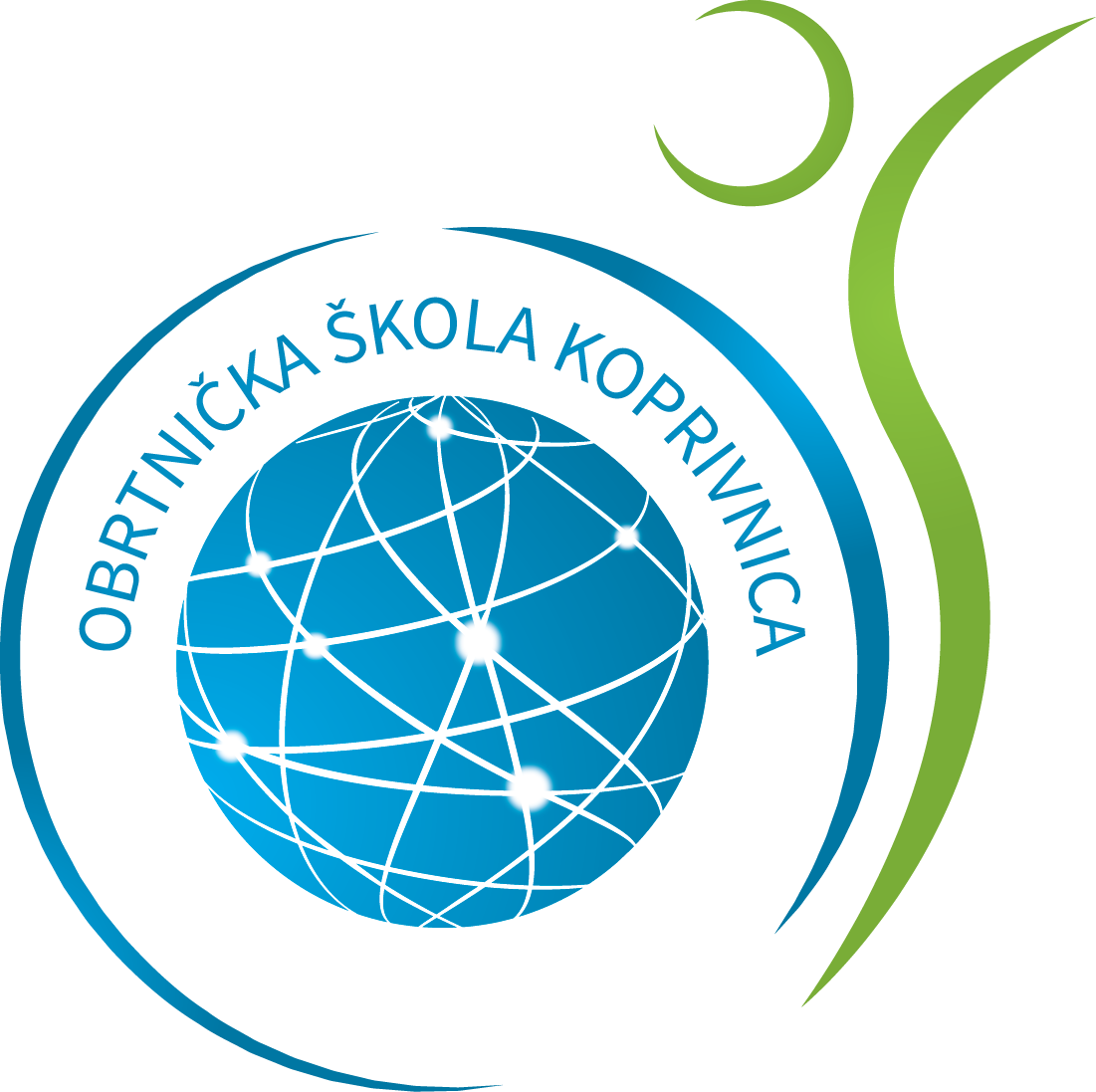 ŠKOLSKA GODINA 2021./2022. Kurikulum Obrtničke škole Koprivnica je razvojni dokument kao i kurikulum svake škole te kao Nacionalni okvirni kurikulum. „…Razvojan u smislu što iz njega slijedi duboko promišljena razrada i izradba svih drugih dokumenata; razvojan u smislu otvorenosti promjenama i stalnomu obnavljanju u skladu s promjenama i razvojnim smjerovima u društvu i obrazovanju.“ (NOK str.11)1. PODACI O ŠKOLIObrtnička škola Koprivnica osnovana je 1991. godine. Prava i obveze osnivača Škole obavlja Koprivničko-križevačka županija (Odlukom Ministarstva prosvjete i športa broj-Klasa: 022-03/01-01/3218, Urbroj: 532/1-01-2 od 21. 12. 2001. prenesena su osnivačka prava na srednjoškolskim ustanovama na Koprivničko-križevačku županiju). Škola je pravna osoba upisana u sudski registar Trgovačkog suda u Varaždinu.Srednja škola: Obrtnička škola KoprivnicaAdresa: Trg slobode 7Broj i naziv pošte: 48 000 KoprivnicaBroj telefona:    048/621-083    E-adresa: ured@ss-obrtnicka-koprivnica.skole.hrŽupanija: Koprivničko–križevačka2. UVODNE NAPOMENETemeljni dokument za izradu Školskog kurikuluma je Nacionalni okvirni kurikulum koji propisuje:Odgoj i obrazovanje u školi ostvaruje se na temelju Nacionalnog okvirnog kurikuluma, nastavnih planova i programa i školskog kurikuluma.Nacionalni okvirni kurikulum utvrđuje vrijednosti, načela, općeobrazovne ciljeve i ciljeve poučavanja, koncepciju učenja i poučavanja, pristupe poučavanju, obrazovne ciljeve po obrazovnim područjima i predmetima definirane ishodima obrazovanja, odnosno kompetencijama te vrednovanje i ocjenjivanje.Nacionalni okvirni kurikulum donosi ministar.Cilj:  	Definirati temelje rada škole.Utvrditi dugoročni i kratkoročni plan i program škole s izvannastavnim i izvanškolskim aktivnostima, a donosi se na temelju Nacionalnog okvirnog kurikuluma te Nastavnog plana i programa.Odrediti Nastavni plan i program izbornih predmeta, izvannastavne i izvanškolske aktivnosti i druge odgojno‐obrazovne aktivnosti, programe i projekte prema smjernicama Hrvatskog nacionalnog obrazovnog standarda.Zadaci:Školskim kurikulumom se utvrđuju:aktivnost, program i/ili projektciljevi aktivnosti, programa i/ili projektanamjena aktivnosti, programa i/ili projektanositelji aktivnosti, programa i/ili projekta i njihova odgovornostnačin realizacije aktivnosti, programa i/ili projektavremenik aktivnosti, programa i/ili projektadetaljan troškovnik aktivnosti, programa i/ili projektanačin vrednovanja i način korištenja rezultata vrednovanja.Nositelji aktivnosti izrade i donošenja školskog kurikulumaŠkolski kurikulum donosi Školski odbor do 7.listopada tekuće školske godine na prijedlog Nastavničkog vijeća, a za organizaciju i pripremu zadužen je ravnatelj.Javnost radaŠkolski kurikulum mora biti dostupan svakom roditelju i učeniku u pisanom obliku.Smatra se da je školski kurikulum dostupan svakom roditelju i učeniku u pisanom obliku, ako je objavljen na mrežnim stranicama škole.Nacionalni okvirni kurikulum (NOK) temeljni je dokument za sastavljanje školskog kurikuluma. Temeljno obilježje NOK-a je prelazak na kompetencijski sustav i učenička postignuća (ishode učenja) za razliku od dosadašnjeg usmjerenog na sadržaj. Nacionalni okvirni kurikulum upućuje učitelje i nastavnike na to da nadiđu predmetnu specijalizaciju i podjednako sudjeluju u razvijanju ključnih kompetencija učenika, primjenjujući načelo podijeljene odgovornosti, posebice u ostvarenju vrijednosti koje se prožimaju s međupredmetnim temama. Nacionalni okvirni kurikulum je razvojni dokument koji podrazumijeva trajno vrednovanje i samovrednovanje odgojno-obrazovnog tijeka onih koji uče i onih koji podučavaju te stalnu povezanost obrazovne politike sa znanošću i odgojno-obrazovnom praksom. Suvremeno društvo je društvo brzih promjena i oštre konkurencije koje podrazumijeva nova znanja, vještine, sposobnosti, vrijednosti i stavove, tj. nove kompetencije pojedinca.Školski kurikulum Obrtničke škole Koprivnica u najužem smislu podrazumijeva dugoročni i kratkoročni razvojni plan Škole. Pretpostavlja analizu postojećeg stanja, sastavljanje i provođenje plana, te vrednovanje postignutih rezultata i njihovo korištenje za budući razvoj, tj. unapređenje rada i kvalitete ustanove.Ciljevi školskog kurikuluma proizlaze iz vizije naše škole u budućnosti, ali i iz cjelokupnog opredjeljenja i politike Republike Hrvatske koja se opredijelila za uklapanje u europski i svjetski kontekst imajući na umu činjenicu o izgradnji društva znanja. Cilj ovog plana je razvoj Obrtničke škole Koprivnica u školu koja oblikuje kompetentne ljude u stručnom, ali i u „životnom smislu“ u kojoj svi subjekti odgoja i obrazovanja surađuju timski. Naš cilj je na temelju inicijativnosti, kreativnosti, profesionalnosti i empatičnosti zaposlenika, te otvorenosti prema drugim i drugačijim vrijednostima izgrađivati poštene i kompetentne mlade ljude.Značajno je napomenuti da je vrlo važno usaditi odgovornost prema sebi i razvoju vlastitih sposobnosti, osposobljenost za očuvanje vlastite povijesno-kulturne baštine i razvoj nacionalne kulture koja razvija moralnu i duhovnu dimenziju osobnosti i sposobna je za socijalnu integraciju te život u heterogenim društvima.Želimo školu koju učenici i djelatnici doživljavaju  kao instituciju potpore i pripadnosti, a to pretpostavlja pozitivno ozračje, zadovoljstvo i motiviranost učenika i djelatnika. Očekivane temeljne kompetencije učenika nakon srednjeg obrazovanja su:  komunikacija na materinskom jezikukomunikacija na stranim jezicimamatematička kompetencijadigitalna kompetencijaosposobljenost za proces učenja i ustrajnost u učenjuučiti kako učitisocijalna i građanska kompetencijainicijativnost i poduzetnostkulturna svijest i izražavanjeNačela srednjoškolskog odgoja i obrazovanja povezana su s načelima općeg obveznog obrazovanja i imaju težište na:obveznosti završavanja srednjoškolskoga kurikuluma, partnerstvu (usuglašavanja mišljenja i potreba svih neposrednih i posrednih sudionika odgoja i obrazovanja, osobito povezanosti obrazovanja, gospodarstva i tržišta rada);vertikalnoj i horizontalnoj prohodnosti, programskoj diferencijaciji i individualizaciji, planskoj, programskoj i organizacijskoj fleksibilnosti, samostalnosti škole i cjeloživotnom učenju.Odgoj i obrazovanje usmjereni na učenika podrazumijevaju:prilagođavanje odgojno-obrazovnih i nastavnih oblika, metoda i sredstava rada pojedinačnim potrebama i sposobnostima učenika s ciljem osiguranja odgojno-obrazovnog uspjeha svakog pojedinca;poticajno djelovanje na razvoj svih područja djetetove/učenikove osobnosti;planiranje i pripremu školskoga i nastavnoga rada prema sposobnostima učenika;prihvaćanje različitih stilova učenja djeteta/učenika;uvođenje primjerenih oblika i metoda poučavanja i učenja koji će omogućiti aktivno, samostalno učenje i praktičnu primjenu naučenoga;uporabu  različitih izvora znanja i nastavnih sredstava koji potiču sudjelovanje, promatranje, samostalno istraživanje, eksperimentiranje, otkrivanje, zaključivanje, znatiželju te učenje kako učiti;stvaranje ugodna odgojno-obrazovnoga, razrednoga i školskoga ozračja koje će poticati zanimanje i motivaciju djeteta/učenika za učenje te će im pružiti osjećaj sigurnosti i međusobnoga poštivanja;prepoznavanje i praćenje darovite/tih djece/učenika i djece/učenika s teškoćama u učenju i ponašanju;pružanje pomoći djeci/učenicima s teškoćama i senzibiliziranje ostale djece i učenika za njihove potrebe, pružanje pomoći i suradnju.3. KURIKULUMSKA PODRUČJAKurikulumska područja se organiziraju prema nastavnim predmetima, a razina ovisi o programskom opsegu pojedinih odgojno-obrazovnih područja, odnosno predmeta za pojedinu godinu srednje škole.DUGOROČNI ŠKOLSKI KURIKULUM je zapravo općeobrazovni dio koji sačinjavaju: materinski jezik i književnost, matematika, engleski jezik, njemački jezik, informatika, biologija, kemija, fizika, povijest, zemljopis, tjelesna i zdravstvena kultura, stručni tim škole, politika i gospodarstvo.Nastavnim programima pojedinih predmeta se planira njihovo trajanje, ciljevi, sadržaji, metode rada i obrazovni ishodi pojedinačno kroz trogodišnje i četverogodišnje školovanje. Planiraju se svake godine i pohranjeni su kod ravnatelja ili tajnice škole.KRATKOROČNI ŠKOLSKI KURIKULUM sastoji se od planova za 2021./2022. školsku godinu, a čine ga:IZBORNA NASTAVADODATNA NASTAVAIZVANNASTAVNE (SLOBODNE) AKTIVNOSTIIZVANNASTAVNI PROGRAMI PREVENTIVNI PROGRAMIVIJEĆE UČENIKA3.1. IZBORNA NASTAVA  Cilj aktivnosti: zadovoljiti potrebe učenika za znanjima i vještinama pojedinih predmeta	Namjena aktivnosti: ciljani interes učenikanastavak školovanja, ispunjavanje funkcionalnih zadataka nastaveNositelji aktivnosti: 	predmetni nastavniciravnatelj stručni tim školeNačini realizacije aktivnosti: redovna nastavaVrijeme: u toku školske godineVrednovanje (načini vrednovanja/ način korištenja rezultata vrednovanja):vrednovanje i samovrednovanjeobilazak nastave i stručni uvid, vrednovanje učenika i  predmetnih nastavnika3.1.1. OBVEZNA IZBORNA NASTAVA Vjeronauk  (Tereza Kovačić, prof., Miroslav Ričko, prof.)Vjeronauk kao obvezni izborni program ostvaruje se prema službenom planu i programu. Operativni plan i program pojedini nastavnik vjeronauka izrađuje sam i predaje ga, na početku školske godine, ravnatelju. Etika  (Kristina Babić, prof.)Kao i vjeronauk, i etika je obvezni izborni predmet te se i ovaj program ostvaruje prema službenom planu i programu. Programi se ostvaruju tijekom nastavne godine kao i svaki drugi predmet.3.1.2. IZBORNI PREDMETI U STRUCI3.2. DODATNA NASTAVA Dodatna nastava se izvodi za učenike koji imaju problema u svladavanju nastavnog programa ili za one koji pokazuju naročite sklonosti i zanimanje za pojedina obrazovna područja (Leksikon temeljnih pedagogijskih pojmova, 2000.), priprema učenike za natjecanja i državnu maturu, a organizira se tijekom školske godine. U Obrtničkoj školi Koprivnica održava se dodatna nastava iz sljedećih predmeta:MatematikeHrvatskog jezikaEngleskog jezikaDizajn baze podataka3.3. IZVANNASTAVNE AKTIVNOSTIIzvannastavne aktivnosti su oblik aktivnosti koji škola planira, programira, organizira i realizira, a u koje se učenik samostalno, neobvezno i dobrovoljno uključuje. (Državni pedagoški standard, 2008.)KURIKULUMSKO PODRUČJE: jezično-komunikacijsko, umjetničkoIZVANNASTAVNA AKTIVNOST: LITERARNA GRUPA CIKLUS (RAZRED) – IV. i V. (1., 2. i 3 razredi)CILJ: poticati učenike na literarno stvaralaštvosudjelovati na različitim društveno-kulturno-književnim događanjima predstavljajući svoj literarni radnjegovati kajkavsku riječnjegovati europsku dimenziju - interkulturalizamOBRAZLOŽENJE CILJA (povezano s potrebama, interesima učenika i vrijednostima ŠK): Uočeno je da su učenici zainteresirani za literarno stvaralaštvo, vole se izražavati na zavičajnom govoru/jeziku te će im biti omogućena kvalitetna priprema za sudjelovanje na različitim natječajima i smotrama. U skladu s misijom škole vezanom uz očuvanje kulturne baštine, učenike će se i dalje poticati na te vrijednosti. Europsku dimenziju želimo uključiti radi povezanosti sa školskim kurikulumskim planiranjem provedbe europskih projekata budući da škola obilježava 11 godina uspješnog provođenja eu-projekata.OČEKIVANI ISHODI/POSTIGNUĆA (učenik će moći):istražiti informacije o zadanoj temičitati tekstove određene literarne vrsteoblikovati literarni tekst kojim će konkurirati na natjecanjima, smotrama te nagradnim literarnim natječajima („Europa u školi“, „Lidrano“, „Galovićeva jesen“ te objavljenim literarnim natječajima tijekom nastavne godine)NAČIN REALIZACIJE: učenici će biti informirani o temama koje mogu obrađivati, dobit će uputu o načinu obrade te će se moći konzultirati o kvaliteti rada i mogućnostima napredovanja u obradi određene temeOBLIK: konzultativni rad, individualni rad s učenicima, susreti / natjecanja / smotreSUDIONICI: učenici 1a, 1b, 2e, 2f, 3h i 3f razreda te svi ostali koji se samostalno jave, voditeljica literarne grupe, organizatori natjecanja, smotri i literarnih natječajaNAČIN UČENJA (što rade učenici): istražuju temu, čitaju, oblikuju/pišu literarni tekst, ispravljaju eventualne pogrješke, usavršavaju se u oblikovanju određene vrste literarnog izričaja, pripremaju se za javni nastup (vježbaju interpretativno čitanje rada), nastupaju.METODE POUČAVANJA (što rade učitelji): određuje teme i način rada grupe, informira učenike o očekivanjima tijekom rada, upućuje učenike u konkretnu realizaciju teme, vodi učenike tijekom razrade teme, ukazuje učenicima na eventualne pogrješke, priprema učenike za javni nastup na natjecanjima, vodi učenike na nastup/natjecanjeTRAJANJE IZVEDBE: tijekom nastavne godine. Budući da je nastava organizirana kao dvosmjenski rad, a mnogo je učenika putnika, rad grupe bit će konzultativnog karaktera bez fiksno određenoga termina okupljanja.POTREBNI RESURSI I MOGUĆE TEŠKOĆE Resursi: učenici, voditeljica (prof. Vrtiprah), računalo, printer, papir, sredstva za prijevoz tijekom odlaska na natjecanjeTeškoće:  nemogućnost uvrštavanja rada literarne grupe u redoviti raspored budući da se u školi odvija dvosmjenski rad, a mnogi su učenici putnicimogućnost opravdanog izostanka voditeljice (bolovanje)nemogućnost prijevoza do određena odredištaMogućnosti rješavanja teškoća: organizacija jednosmjenskoga rada kada za to budu osigurani materijalni uvjeti, adekvatna zamjena voditeljice, pomoć roditelja oko prijevoza učenikaNAČIN PRAĆENJA I PROVJERA ISHODA/POSTIGUĆAVoditeljica prati rad i napredak učenika te ostvarenje planiranih ishoda tijekom rada literarne grupe. Vanjsko vrednovanje ishoda vidljivo je objavom rezultata natjecanja, smotre ili nagradnoga literarnog natječaja.ODGOVORNE OSOBE: - voditeljica: mr.sc. Danijela Vrtiprah, prof. savjetnik odgovorna je osoba za organizaciju rada literarne grupe i organizaciju sudjelovanja na natjecanjima, smotrama i natječajima- učenici: odgovorni za originalnost predanog rada, točnost pojavljivanja na određenom natjecanju, smotri ili nagradnom natječajuKURIKULUMSKO PODRUČJE: jezično-komunikacijsko, prirodoslovno, tehničko i informatičko, društveno-humanističko, praktični radIZVANASTAVNE AKTIVNOSTI: „Hrvatski tradicijski običaji“CIKLUS (RAZRED): IV.  i V. (1., 2. i 3. razred)CILJ: Njegovati i očuvati hrvatske tradicijske običaje.OBRAZLOŽENJE CILJA (povezano s potrebama, interesima učenika i vrijednostima ŠK): Učenici su izrazili veliku zainteresiranost za proučavanjem hrvatskih tradicijskih običaja pa će im biti omogućeno istraživanje i oživljavanje božićnih/uskršnjih običaja. U skladu s misijom škole vezanom uz očuvanje kulturne baštine, učenike će se i dalje poticati na te vrijednosti.OČEKIVANI ISHODI/POSTIGNUĆA (učenik će moći)istražiti božićne/uskršnje običaje (način čestitanja, recepte za pravljenje jela, božićne/uskršnje napjeve, običaje vezane uz određene poslove, ukrase)oblikovati ppt o istraženim informacijamaprema receptima pripremiti određena božićna/uskršnja jelaizraditi božićne/uskršnje ukraseprikupiti stare božićne/uskršnje čestitkeoblikovati prigodni panooblikovati, provesti i analizirati božićnu/uskršnju anketuNAČIN REALIZACIJE  - tijekom više tjedana učenici će istraživati, sistematizirati prikupljene podatke te na temelju prikupljenih podataka izrađivati nakit, jelovnik, pripremati božićnu/uskršnju hranu, oblikovati, provesti i analizirati anketu s božićnom/uskršnjom temomOBLIK: višetjedni PROJEKTSUDIONICI: učenici 1.,  2. i 3. razreda, voditelji (Glorija Ćorić-Alagić, Danijela Vrtiprah, Miroslav Ričko, Silvija Bago-Seretin, Slavko Franjo) NAČIN UČENJA (što rade učenici):Učenici 1b razreda (tehničar za računalstvo) istraživat će božićne/uskršnje običaje vezane uz način izrade božićnih/uskršnjih ukrasa, način čestitanja, pravljenja božićne/uskršnje hrane te će istražiti stare običaje vezane uz određene poslove koji se obavljaju tijekom božićnih/uskršnjih dana. Na temelju prikupljenih podataka učenici 1b razreda  izradit će recepte prema kojima će učenici prehrambenog smjera izraditi hranu i kolače prema zapisima, a učenici zanimanja cvjećar izraditi božićne ukrase. Učenici 4b razreda izradit će ppt koja će predstavljati rezultate provedena istraživanja. Učenici će oblikovati prigodni pano.Učenici će pripremiti božićne/uskršnje slastice i jela.Učenici će ukrasiti izložbeni prostor u božićnom/uskršnjem duhu.Učenici će oblikovati, provesti i analizirati božićnu/uskršnju anketu.Učenici će oblikovati tekst o provedenim aktivnostima za medije kako bi o provedenim aktivnostima obavijestili javnost.METODE POUČAVANJA (što rade učitelji): Nastavnici će organizirati, nadgledati i vrednovati aktivnosti učenika.TRAJANJE IZVEDBE: od listopada do prosinca 2021. i/ili od od veljače do travnja 2022.Istraživački dio: od listopada do kraja studenoga 2021. i/ili os veljače do ožujka 2022.Izložbeni: od 14. do 18. prosinca 2021. ili od 21. do 23. prosinca 2021. ovisno o Božićnom sajmu školske zadruge „Zlatne ruke“ i/ili od 12. do 16. travnja 2022.POTREBNI RESURSI I MOGUĆE TEŠKOĆE Resursi: učenici, nastavnici, tehnička pomagala (računalo, projektor, razglas), ukrasi, lampice, materijal za izradu ukrasa, materijal za izradu slastica i božićnih jela, slama, glazbeni instrumentiTeškoće:Loša epidemiološka situacija.Nemogućnost korištenja školske kuhinje. Nemogućnost nabavljanja potrebnog materijala za izradu božićnih/uskršnjih ukrasa.Bolest odgovornih osoba.Mogućnosti rješavanja teškoća:Organizirati radu u skladu s epidemiološkim preporukama Stožera.Učenici će odabrana jela pripremiti u obiteljskoj kuhinji. Učenici će izraditi božićne/uskršnje ukrase od materijala koje će moći donijeti od kuće (reciklaža, nepotrebni materijal iz njihova domaćinstva).Adekvatna  i pravovremena zamjena odgovornih osoba.NAČIN PRAĆENJA I PROVJERA ISHODA/POSTIGUĆAPraćenje fotografiranjem pojedinih faza provedbe projekta. Objavom vijesti o provedenim aktivnostima u medijima.ODGOVORNE OSOBEUčenici: 1b za istraživanje, oblikovanje ppt, oblikovanje, provedbu i analizu               božićne/uskršnje ankete.              Prehrambenih zanimanja za pripremanje slastica i božićnih/uskršnjih              jela.              Cvjećari za izradu božićnih/uskršnjih ukrasa.Nastavnici: Glorija Ćorić-Alagić za provedbu dijela projekat vezanoga uz pripremu slastica i božićnih/uskršnjih jela te ukrašavanje prostora.Danijela Vrtiprah za provedbu istraživačkoga dijela Projekata, oblikovanje ppt, oblikovanje, provedbu i analizu ankete te ukrašavanje prostora.Miroslav Ričko za provedbu dijela Projekta vezanog vjerski sadržaj.Silvija Bago-Seretin za provedbu dijela Projekta vezanoga uz izradu božićnih/uskršnjih ukrasa.Slavko Franjo za provedbu dijela Projekta vezanoga uz instalaciju potrebnih tehničkih pomagala (projektor, razglas…).FAKULTATIVNA NASTAVA4. Izleti, ekskurzije i druge odgojno-obrazovne aktivnosti izvan školeŠkolski izleti organizirat će se prema Pravilniku o izvođenju izleta, ekskurzija i drugih odgojno-obrazovnih aktivnosti izvan škole, a plan i program izleta biti će utvrđen izmjenama Školskog kurikuluma.KURIKULUMSKO PODRUČJE: jezično-komunikacijsko, tehničko i informatičko područje, društveno-humanističko IZVANUČIONIČKA NASTAVA: jednodnevni školski izlet 1a i 1b razreda                                                   (Zagreb)CIKLUS (RAZRED): IV. (1. razred smjer tehničar za računalstvo i tehničar za električne strojeve s primijenim računalstvom)CILJ: posjetiti glavni grad Republike Hrvatske pogledati kazališnu predstavu u Hrvatskom narodnom kazalištu/posjetiti zapozorje Hrvatskoga narodnoga kazalištasudjelovati u Projektu nastavnica Hrvatskoga jezika (U Šenoinoj kući)OBRAZLOŽENJE CILJA (povezano s potrebama, interesima učenika i vrijednostima ŠK):Učenici su iskazali želju za izvanučioničnom nastavom te će im biti omogućeno stjecanje stručnih i generičkih kompetencija na školskom jednodenevnom izletu. Stjecanje generičkih kompetencija planirano je Planom i programom za nastavni predmet Hrvatski jezik. Predviđeni su ishodi vezani uz književno-povijesno razdoblje „Šenoino doba“ pa će učenicima biti omogućeno usvajanje tih ishoda. Učenicima će biti pripremljeni zadatci iz nastavnog predmeta Engleski jezik u svrhu usvajanja očekivanih jezično-komunikacijskih ishoda iz spomenutih predmeta. Stručne kompetencije učenici će razvijati rješavanjem projektnih zadataka. Svi planirani sadržaji u skladu su s misijom škole vezanom uz razvijanje stručnih i generičkih kompetencija.OČEKIVANI ISHODI/POSTIGNUĆA (učenik će moći):posjetiti planirane destinacijeaktivno sudjelovati u planiranim aktivnostima u svrhu stjecanja generičkih i stručnih kompetencijapratiti predstavljene sadržajerješavati pripremljene zadatke oblikovati pptpredstaviti svoje aktivnosti roditeljima na roditeljskom sastankuNAČIN REALIZACIJE: u organizaciji turističke agencije odabrane na roditeljskom sastanku prema najpovoljnijoj pristigloj ponudiOBLIK: jednodnevni školski izletSUDIONICI: učenici 1a i 1b razreda, nastavnici općeobrazovnih predmeta, razredniciNAČIN UČENJA (što rade učenici): aktivno sudjeluju u predviđenim aktivnostima, slušaju, gledaju, čitaju, pišu, rješavaju zadatke, povezuju, zaključuju, prevode, izrađuju ppt, prezentiraju usvojenost očekivanih ishoda pred roditeljima METODE POUČAVANJA (što rade učitelji): nastavnici će osmisliti sadržaj  školskog izleta, raspisati javni poziv za turističke agencije, organizirati roditeljski sastanak na kojem će roditelje upoznati s planiranim školskim izletom te roditeljski sastanak na kojem će se odabrati najpovoljnija ponuda, oblikovati prikladne zadatke za učenike tijekom školskoga izleta, upozoriti učenika na ponašanje i njihove očekivane aktivnosti tijekom školskog izleta, nadgledati ponašanje i izvršavanje očekivanih aktivnosti učenika tijekom školskog izleta, vrednovati ostvarenje planiranih ishoda, organizirati roditeljski sastanak na kojem će učenici roditeljima prezentirati ostvarenje ishoda putem pptTRAJANJE IZVEDBE: jedan dan, kraj ožujka, početak travnja 2022., po mogućnosti petakPOTREBNI RESURSI I MOGUĆE TEŠKOĆE Resursi: učenici, nastavnici, turistička agencija, prijevoz, vodič, tehnička pomagala, nastavni listići sa zadatcima za učenikeTeškoće:loša epidemiološka situacijaprevisok novčani izdatak za roditelje učenika slabijeg imovinskog stanjanemogućnost organiziranja školskog izleta u petak Mogućnosti rješavanja teškoća:organizacija u skladu s epidemiološkim preporukama Stožera ili onlinepomoć udruge „Šegrtsko srce“ pri financiranju previsokih troškova za učenike slabijega imovinskoga stanjasmanjenje planiranih sadržaja u svrhu smanjenja troškovaprilagoditi se i prihvatiti najbolji termin koji će turistička agencija ponuditi u odabranom terminu NAČIN PRAĆENJA I PROVJERA ISHODA/POSTIGUĆATijekom školskoga izleta učenici će rješavati listiće sa zadatcima koji će provjeravati usvojenost predviđenih ishoda. Nakon školskog izleta usvojenost očekivanih ishoda bit će provjerena različitim metodama na nastavnim predmetima te će učenici izraditi ppt koju će predstaviti roditeljima na roditeljskom sastanku, a po potrebi i nastavnicima škole na Nastavničkom vijeću.ODGOVORNE OSOBE:Razrednici za organizaciju i provođenje školskog izleta.Učenici za odgovorno ponašanje tijekom izleta te ispunjavanje odgojno-obrazovnih očekivanja.Nastavnici općeobrazovnih predmeta za organizaciju zadataka za učenike tijekom školskog izleta u svrhu ostvarivanja očekivanih ishoda učenja.Turistička agencija za organizaciju prijevoza, osiguranje potrebnih ulaznica, osiguranje pratitelja i vodiča na školskom izletu.KURIKULUMSKO PODRUČJE: jezično-komunikacijsko, tehničko i informatičko područje, društveno-humanističko TIJEKOM NASTAVNOG PROCESA: Stremovci istražuju pisanu riječCIKLUS (RAZRED): IV. (1. razred smjer tehničar za računalstvo i tehničar za električne strojeve s primijenim računalstvom)CILJ: uspostaviti i njegovati suradnju s učenicima i nastavnicima iz Gimnazija Josipa Slavenskog Čakovec u cilju razmjene iskustava dobre prakse stjecati kompetencije zajedničkog učenjarazmijeniti iskustava različitog pristupa sadržaju OBRAZLOŽENJE CILJA (povezano s potrebama, interesima učenika i vrijednostima ŠK, namjena):U vrijeme pandemije socijalni kontakti učenika su ograničeni. Ovaj projekt omogućuje učenicima upoznavanje vršnjaka iz druge županije, stjecanje kompetencija zajedničkog učenja te razvijanja, ali i upoznavanja kulturnih znamenitosti drugih sredina do kojih u vrijeme pandemije često nije jednostavno doći.OČEKIVANI ISHODI/POSTIGNUĆA (učenik će moći):upoznati se sa stvaralaštvom književnika iz drugih sredinaupoznati se s kulturnim znamenitostima drugih sredinaprepoznati vrijednost zavičajne kulturne baštine za hrvatski kulturni krug i baštinuprepoznati utjecaj jezične i književne nematerijalne kulturne baštine na oblikovanje vlastitoga kulturnog identitetaNAČIN REALIZACIJE: organizacija, priprema i održavanje susreta u virtualnom okruženju,NAČIN UČENJA (što rade učenici): aktivno sudjeluju u predviđenim aktivnostima, slušaju, gledaju, čitaju, pišu, rješavaju zadatke, povezuju, zaključuju, izrađuju ppt, prezentiraju usvojenost očekivanih ishoda pred učenicima gimnazije „Josipa Slavenskog“ iz ČakovcaMETODE POUČAVANJA (što rade učitelji): nastavnici će osmisliti sadržaj i aktivnosti tijekom projekta, oblikovati prikladne zadatke za učenike, nadgledati ponašanje i izvršavanje očekivanih aktivnosti učenika tijekom provedbe projekta, vrednovati ostvarenje planiranih ishoda, organizirati susret učenika dviju županija na Zoomu TRAJANJE IZVEDBE: tijekom školske godine 2021./2022. u okviru nastavnoga predmeta Hrvatski jezikPOTREBNI RESURSI I MOGUĆE TEŠKOĆEFinancijski plan Škole Resursi: učenici, nastavnici, internetska veza, računalo/tablet/mobitel s pristupom internetu, nastavni listići sa zadatcima za učenikeTeškoće:opravdana spriječenost nastavnika i/ili učenika (bolest…)Mogućnosti rješavanja teškoća:pronaći adekvatnu zamjenuNAČIN PRAĆENJA I PROVJERA ISHODA/POSTIGUĆAplanirano vrednovanje u okviru nastavnog predmeta Hrvatski jezikevaluacijaobjave na školskim mrežnim stranicama i školskoj Facebook straniciODGOVORNE OSOBE:mr.sc. Danijela Vrtiprahučenici prvih razreda četverogodišnjih zanimanjaKURIKULUMSKO PODRUČJE: jezično-komunikacijsko, tehničko i informatičko područje, društveno-humanističko TIJEKOM  NASTAVNOG PROCESA:  Putopis kao e-knjigaCIKLUS (RAZRED): IV. (1. razred smjer tehničar za računalstvo i tehničar za električne strojeve s primijenim računalstvom)CILJ: zainteresirati učenike za pisanu riječ na materinskom i stranom jezikupotaknuti učenike na stvaralaštvo na materinskom i stranom jezikupotaknutu učenike na aktivno korištenje digitalnih alatastjecati kompetencije zajedničkog učenjaOBRAZLOŽENJE CILJA (povezano s potrebama, interesima učenika i vrijednostima ŠK):Digitalne i jezične kompetencije čovjeku 21. stoljeća od iznimne su važnosti. Projekt omogućuje učenicima uvježbavanje i razvijanje upravo spomenutih kompetencija uz ne maje važnu vještinu zajedničkog učenja. te Projekt omogućuje stjecanje stručnih i generičkih kompetencija. Stjecanje generičkih kompetencija planirano je Planom i programom za nastavni predmet Hrvatski jezik kao i stranih jezika. Učenicima će biti pripremljeni zadatci iz nastavnog predmeta stranih jezika u svrhu usvajanja očekivanih jezično-komunikacijskih ishoda iz spomenutih predmeta. Stručne kompetencije učenici će razvijati rješavanjem projektnih zadataka. Svi planirani sadržaji u skladu su s misijom škole vezanom uz razvijanje stručnih i generičkih kompetencija.OČEKIVANI ISHODI/POSTIGNUĆA (učenik će moći):upoznati se s zakonitostima pisanja putopisanapisati putopisprevesti tekst s hrvatskoga jezika na strani jezikoblikovati e-knjigupredstaviti e-knjigu društvenoj zajedniciNAČIN REALIZACIJE: U okviru nastavnih predmeta Hrvatski jezik i strani jezikOBLIK: tijekom školske godine 2021./2022. (siječanj - lipanj)SUDIONICI: učenici 1a i 1b razreda, nastavnici općeobrazovnih predmetaNAČIN UČENJA (što rade učenici): aktivno sudjeluju u predviđenim aktivnostima, slušaju, gledaju, čitaju, pišu, rješavaju zadatke, povezuju, zaključuju, prevode, izrađuju ppt, prezentiraju usvojenost očekivanih ishoda društvenoj zajedniciMETODE POUČAVANJA (što rade učitelji): nastavnici će osmisliti sadržaj, oblikovati prikladne zadatke za učenike, nadgledati ponašanje i izvršavanje očekivanih aktivnosti učenika, vrednovati ostvarenje planiranih ishoda, TRAJANJE IZVEDBE: tijekom školske godine 2021./2022. (siječanj - lipanj)POTREBNI RESURSI I MOGUĆE TEŠKOĆE Resursi: učenici, nastavnici, tehnička pomagala, nastavni listići sa zadatcima za učenikeTeškoće:loša epidemiološka situacija (nastava na daljinu)bolest učenika ili nastavnikaMogućnosti rješavanja teškoća:organizacija u skladu s epidemiološkim preporukama Stožera ili online, prilagodba aktivnosti u virtualnom okružjupronalaženje adekvatne zamjene za spriječene sudionikeNAČIN PRAĆENJA I PROVJERA ISHODA/POSTIGUĆAvrednovanje u okviru nastavnih predmetaevaluacijaobjave na školskim mrežnim stranicama i školskoj Facebook straniciODGOVORNE OSOBE:mr.sc. Danijela Vrtiprahmr.sc. Blaženka AbramovićUčenici 1.a i 1.b OBRAZAC ZA ORGANIZACIJU IZVANUČIONIČKE NASTAVENa temelju Pravilnika o izvođenju izleta, ekskurzija i drugih odgojno-obrazovnih aktivnosti izvan škole (NN, br. 67/14. i 81/15.)KURIKULUMSKO PODRUČJE: jezično-komunikacijsko, prirodoslovno, tehničko i informatičko, društveno-humanističko, praktični radIZVANASTAVNE AKTIVNOSTI: „Mjesec Frankofonije“CIKLUS (RAZRED): IV.  i V. (1., 2. i 3. razred)CILJ: Promicanje francuskog jezika i kultureOBRAZLOŽENJE CILJA (povezano s potrebama, interesima učenika i vrijednostima ŠK): Učenici su proteklih godina kroz praktičan rad i organizaciju događanja povodom Mjeseca frankofonije pokazali veliki interes za ovaj način doživljaja francuske kulture i jezika.OČEKIVANI ISHODI/POSTIGNUĆA (učenik će moći)istražiti znamenitosti i specifičnosti francuske kultureizraditi kviz sa francuskim riječimainteragirati sa ostalim učenicima koji ne uče francuski jezikizraditi kroasane (kuhari i pekari iz uključenih razreda)izraditi tematski vezane prezentacijeistražiti i pripremiti tematsku glazbu i fotografije za prezentaciju na TVu kod pedagoške službeNAČIN REALIZACIJE  - kroz ožujak u sklopu nastave francuskog jezika istražiti i pripremiti za dan prezentacije ostalim učenicima u holu školeOBLIK: višetjedni PROJEKTSUDIONICI: Učenici 1. e, 2. e, 3. e, 1. h, 2. h, 3. h, voditelji Mia Godek i Tomislav TerstenjakNAČIN UČENJA (što rade učenici):                Učenici će istražiti znamenitosti i specifičnosti francuske kulture.                Učenici će izraditi kviz sa francuskim riječima.                Učenici će interagirati sa ostalim učenicima koji ne uče francuski jezik.                Učenici će izraditi kroasane (kuhari i pekari iz uključenih razreda).   Učenici će izraditi tematski vezane prezentacije.                Učenici će istražiti i pripremiti tematsku glazbu i fotografije za prezentaciju na TVu kod pedagoške službe.METODE POUČAVANJA (što rade učitelji): Nastavnici će organizirati, nadgledati i vrednovati aktivnosti učenika.TRAJANJE IZVEDBE: ožujak 2022.POTREBNI RESURSI I MOGUĆE TEŠKOĆE Resursi: učenici, nastavnici, tehnička pomagala, materijal za izradu kroasanaTeškoće:Loša epidemiološka situacija.Nemogućnost korištenja školske kuhinje. Mogućnosti rješavanja teškoća:Organizirati radu u skladu s epidemiološkim preporukama Stožera.NAČIN PRAĆENJA I PROVJERA ISHODA/POSTIGUĆAPraćenje fotografiranjem pojedinih faza provedbe projekta.ODGOVORNE OSOBE  Nastavnici: Mia Godek i Tomislav TerstenjakUčenici: Učenici 1. e, 2. e, 3. e, 1. h, 2. h, 3. h Stručni skup za nastavnike kuharstva i ugostiteljstva OBRAZOVNI SADRŽAJ:  Turizam i ugostiteljstvoVRSTA EDUKACIJE:  Stručni skupISHOD UČENJA:Upoznati se s novim trendovima iz svijeta kuharstva i ugostiteljstvaPrakticirati nova znanja i vještine sudjelovanjem u aktivnostima kulinarske artistike
Upoznati se sa povijesti začina i prehrambenih stilovaRazmijeniti iskustva i primjere dobre prakseNAČIN IZVOĐENJA: U živoVRIJEME TRAJANJA: 7 satiMJESTO ODRŽAVANJA:  Obrtnička škola KoprivnicaORGANIZATOR:Obrtnička škola KoprivnicaASOO - Agencija za strukovno obrazovanje i obrazovanje odraslihTERMIN ODRŽAVANJA: Travanj 2022.PREDAVAČI:Ksenija SedlanićBlaženka PianecAndrijana ManojlovićGrozdana BohorčTomislav TerstenjakOpis edukacije:Stručni skup za nastavnike kuharstva i ugostiteljstva Vrijeme održavanja: travanj 2022.Mjesto održavanja: Obrtnička škola KoprivnicaOrganizator skupa: Obrtnička škola Koprivnica.Obrtnička škola Koprivnica ima dugotrajnu suradnju sa Gradskim muzejom Koprivnica i tu suradnju se ove školske godine planira nastaviti. Husanović – Pejnović (2011) smatra da izvanučionička nastava u muzeju iznimno povoljno utječe na učenike. Rasterećuje ih škole i uhodanih tijekova školskog života te oni postaju originalni, imaju povećanu pozornost i interes, detaljnije promatraju, slobodno postavljaju pitanja, predlažu nove kreativne ideje i rješenja, originalno povezuju podatke i činjenice te daju duhovite odgovore. Izvanučionička nastava u muzeju je suvremena nastava koja učenicima nudi izvornost, neposrednost i doživljajnost, odnosno nastavu usmjerenu učeniku (Husanović – Pejnović, 2011).„Muzeji su stalne, javne ustanove, u službi društva i njegovog razvitka, koje čuvaju i izlažu, ali i proučavaju te vrednuju materijalnu i nematerijalnu baštinu, u svrhu daljnjeg proučavanja, odgoja i obrazovanja te zabave“ (Detling, 2011, 336). Poljak i Jagić (2008) muzeje smatraju specijaliziranim institucijama koje sakupljaju različite ostatke iz prošlosti te ih putem izložbi čine dostupnima javnosti. Dakle, pored funkcije  očuvanja baštine, u muzeju se ona proučava i izlaže, čime muzej ostvaruje svoju društvenu ulogu, povezivanje sa zajednicom. Detling (2011) naglašava kako se zadnjih desetljeća težište s očuvanja i proučavanja baštine premješta na interpretaciju i komunikaciju baštine, koje su neraskidivo povezane s odgojem i obrazovanjem.Izložbe u Galeriji Koprivnica – 2021./2022. EDUKATIVNI PROGRAM– tijekom cijele godineTEMATSKE RADIONICERadionice će voditi muzejski pedagog zajedno sa kustosima i gostujućim voditeljima radionica. Program radionica obuhvaća modeliranje male plastike, izradu kalupa i odljeva u gipsu, retuširanje i patiniranje te kroz rad razviti osjećaj za prostor, upoznat će se s važnosti proporcija, perspektive, ali i kompozicije. Polaznici će razvijati vještinu modeliranja i kreativnost i savladati percepciju trodimenzionalnog prostora. Osim toga razvijat će osjećaj za boju i prostor. Savladat će proporcije, perspektivu i kompoziciju te stjecati sigurnost u korištenju crtačkih i slikarskih tehnika. Radionice su namijenjene polaznicima koji vole izazove i iznenađenja te žele dogradnju osnovnoškolskog i srednjoškolskog obrazovanja, a tijekom 2021/22. Upoznat će ove teme:autoportret i portret – izrada vlastitog portreta i rad u parovima na portretu drugog polaznika radioniceilustracija književnog djela – u suradnji s knjižničarkom Muzeja napravit ćemo izbor knjiga za djecu i mlade, predstaviti i m sadržaj knjiga ako im neće biti poznat i pozvati ih da ilustriraju naslovnice knjigaumjetnost šoka – predavanje o suvremenoj umjetnosti koja može čak i šokirati te radionica prilikom koje radovi moraju izazvati iznenađenje i šokinspiracija kretanjem – vožnja gradskim biciklima užim centrom grada u potrazi za inspiracijom prije izvedbe radaumjetnost u javnom prostoru – rad u timovima na osmišljavanju i izradi rada koji će se privremeno postaviti u javnom prostoru u blizini galerijepop art  - umjetnost trenutka u kojem živimo, pop art je umjetnički izričaj pun hrabro izraženog stava, ali je istovremeno i zabavannovinski naslov kao umjetnička inspiracija – pregledavanje naslova iz starih brojeva lokalnog tjednika i ilustracija jednog prema odabirutradicija može biti temelj umjetnosti – razgovor s kazivačicom o koprivničkoj svakodnevici u 20. stoljeću i izrada slikovnice o povezivanju tradicije i suvremenog svijeta.Radionice će okupiti do 30 polaznika, a ulaz će biti slobodan.5. PREVENTIVNI PROGRAMIŠKOLSKI PREVENTIVNI PROGRAMŠkolski preventivni program za školsku godinu 2021./2022. sadržava aktivnosti koje su usmjerene na primarnu i sekundarnu prevenciju rizičnih ponašanja. Kroz planirane aktivnosti, programe i projekte želimo osnažiti učenike i pomoći  im u razvijanju pozitivnih životnih vrijednosti i vještina.CILJEVI PROGRAMA:njegovati okruženje i školsku klimu koja poboljšava kvalitetu života učenikarazvijati socijalne i životne vještine učenika kroz odgovorno donošenje odluka, rješavanje problema, kritičko mišljenje...smanjiti intenzitet pojavnosti rizičnih ponašanja učenikarazvijati  odgovornost  i brigu za vlastito zdravlje i osvijestiti važnost brige za vlastito zdravljerazvijati interese, kreativnost i sposobnosti učenika i pravilno organiziranje slobodnog vremenaunaprijediti i osnažiti znanje učenika o načinima rješavanja sukoba i potencijalnim opasnostima na internetu/društvenim mrežamarano prepoznati djecu s problemima kako bi im se pravovremeno pomoglo u rješavanju kriznih situacijapoboljšati suradnju i međusobnu povezanost djelatnika škole educirati učitelje o učinkovitim metodama rada s učenicima koji teže usvajaju školsko gradivoNositelji:Nositelji aktivnosti su svi ili barem većina nastavnika škole te ostali školski djelatnici, budući da je glavni cilj Školskog preventivnog programa primarna prevencija rizičnih ponašanja učenika.Sadržaj školskog preventivnog programa za učenike provodit će se kroz nastavne predmete, satove razredne zajednice, izvannastavne aktivnosti i projekte u koje je uključena škola, individualan savjetodavni rad, kroz zdravstveni odgoj i zdravstvenu zaštitu učenika...ŠKOLSKI PREVENTIVNI PROGRAMOBRTNIČKE ŠKOLE KOPRIVNICAšk. god. 2021./2022.Školski preventivni program Obrtničke škole Koprivnica za školsku godinu 2021./2022. sadržava aktivnosti koje su usmjerene na univerzalnu i selektivnu prevenciju rizičnih ponašanja, ali isto tako i na promociju mentalnog zdravlja. Kroz planirane aktivnosti, programe i projekte želimo osnažiti učenike i pomoći  im u razvijanju pozitivnih životnih vrijednosti i vještina.PROCJENA STANJA I POTREBAObrtnička škola Koprivnica ima unatrag nekoliko godina podatke o relativno velikom broju trudnoća odmah po završetku srednjoškolskog obrazovanja, osobito kod učenica s lakšim intelektualnim teškoćama. Postoji pretpostavka kako postoji i određeni broj prisilnih prekida neželjene trudnoće koji se skrivaju. Iz navedenog uočava se potreba za kontinuiranim educiranjem učenika o rizičnim spolnim ponašanjima te ozbiljnim promicanjem odgovornog spolnog ponašanja te prevencijom nasilja u mladenačkim vezama. Također, velik broj učenika su „vikend konzumenti“ alkohola i pušači. potrebno je razvijati odgovornost prema sebi i drugima. Dosad je zabilježen određeni broj slučajeva zlostavljanja preko društvenih mreža uz neprimjerene obrasce ponašanja kao što je ponižavanje i sramoćenje drugog učenika/ice putem društvenih mreža i sl. U svrhu izbjegavanja pojavnosti takvih oblika ponašanja potrebno je poučavati učenike i jačati njihove socijalne kompetencije. Usto, zamijećen je porast pretilosti kod određenog broja učenika radi čega je potrebno poučavati o zdravim stilovima života, zdravoj prehrani, potrebi za tjelovježbom, načinima suočavanja sa stresom i neuspjehom. Naglasak ŠPP-a bit će na navedenom, dok će se obrađivati i svi ostali sadržaji potrebni za zdrav mentalni i tjelesni razvoj mlade osobe.CILJEVI PROGRAMA5.1. Program preventivnih mjera protiv ovisnosti	Zajedno protiv pušenjaU sklopu Školskih preventivnih programa u Školi se od školske godine 2012./2013. provodi projekt Zajedno protiv pušenja.Pokretač ovog projekta je Liga protiv raka Koprivničko - križevačke županije, a uz Obrtničku školu Koprivnica, u njegovo provođenje uključeno je još nekoliko srednjih škola naše županije.Cilj: osvijestiti štetnost pušenja po vlastito i tuđe zdravljeOdgojni cilj: osvijestiti učenike o štetnosti pušenja, pridržavanje školskih pravila vezanih uz pušenjeFunkcionalni cilj: osvijestiti učenike o važnosti brige za vlastito zdravlje te povezivanje vlastitog iskustva ne/pušenja s temomObrazovni cilj: smanjivanje konzumiranja cigareta kod učenika, prenošenje informacija prijateljimaNamjena aktivnosti:	namijenjeno učenicima prvih i trećih razreda Nositelji aktivnosti: stručni tim školeNačini realizacije aktivnosti: sat razrednog odjela	Vrijeme: tijekom školske godine 2021./2022.6. VIJEĆE UČENIKACilj: 	samoinicijativnost pojedinacarazvijanje sposobnosti rukovođenjademokracija u razredujasnoća interesa razrednog odijelaNamjena aktivnosti:aktivna uključenost u život školeodgoj i obrazovanje za demokratsko društvoNositelji aktivnosti:	predsjednici razrednog odjelapedagogNačini realizacije aktivnosti: sastanci vijeća učenika	Vrijeme: tijekom školske godine 2021./2022.	Vrednovanje (načini vrednovanja/ način korištenja rezultata vrednovanja, tko provodi vrednovanje): samovrednovanje učenikavrednovanje razrednikavrednovanje razrednih  odijela/razrednikapedagogravnatelj7. GRAĐANSKI ODGOJNa temelju članka 27. stavka 12. Zakona o odgoju i obrazovanju u osnovnoj i srednjoj školi  (»Narodne novine«, broj  87/08., 86/09., 92/10., 105/10., 90/11., 5/12, 16/12., 86/12, 126/12,i 94/13.) ministar znanosti, obrazovanja i sporta donio je Odluku o donošenju programa međupredmetnih i interdisciplinarnih sadržaja Građanskog odgoja i obrazovanja za osnovne i srednje škole.Sukladno Odluci ministra o donošenju Programa međupredmetnih i interdisciplinarnih sadržaja Građanskog odgoja i obrazovanja za osnovne i srednje škole (Narodne novine, broj: 104/2014.) ,u školskoj godini 2021./2021. Obrtnička škola Koprivnica je izradila Izvedbeni program međupredmetnih i interdisciplinarnih sadržaja Građanskog odgoja i obrazovanja.Izvedbeni program međupredmetnih i interdisciplinarnih sadržaja Građanskog odgoja i obrazovanja dio je Školskog kurikuluma za školsku godinu 2021./2021.Plan integriranja Programa međupredmetnih i interdisciplinarnih sadržaja Građanskog odgoja i obrazovanja u postojeće predmete i izvanučioničke aktivnosti u I., II., III. i IV. razredu četverogodišnjeg i I., II. i III.razredu trogodišnjeg strukovnog obrazovanja.                                                                                                                                                                                                                                 Ukupan broj sati: 358. PROJEKTIRegionalni centar kompetentnosti u Koprivničko-križevačkoj županiji – CEKOM1Svrha projekta: unaprjeđenje infrastrukture RCK-a u strukovnom obrazovanju u KKŽ u skladu s potrebama tržišta rada na regionalnoj razini te intenziviranje suradnje sa sličnim centrima u EU.Razdoblje provedbe projekta: 28. lipnja 2019. – 28. listopada 2022.Vrijednost projekta: 30.021.538,54 HRKFinancirano iz EU: 30.000.000,00 HRKProjekt obuhvaća dogradnju i rekonstrukciju Obrtničke škole Koprivnica te nabavu specijalizirane opreme iz područja elektrotehnike i računalstvaRazvoj kompetencija kroz učenje temeljeno na radu – CEKOM2Svrha projekta: rješavanje problema pada broja upisanih učenika u zanimanjima iz (pod)sektora elektrotehnike i računalstva kroz uspostavu programskih i kadrovskih uvjeta u Regionalnom centru kompetentnosti Koprivničko-križevačke županijeRazdoblje provedbe projekta: 29. prosinca 2019. – 29. prosinca 2023.Vrijednost projekta: 30.027.720,85 HRKFinancirano iz EU: 30.027.720,85 HRKProjekt obuhvaća izradu novih standarda zanimanja, standarda kvalifikacija i strukovnih kurikuluma, razvoj programa za obrazovanje odraslih, stručno usavršavanje nastavnika te nabavu specijalizirane opreme.AKTIVNOSTI MOBILNOSTI U SKLOPU EUROPSKIH PROJEKATAErasmus projekt br. 2021-1-HR01-KA121-VET-000009059Projekt će biti realiziran ovisno o epidemiološkoj situaciji.ODLAZNE MOBILNOSTI UČENIKAODLAZNE MOBILNOSTI OSOBLJAErasmus projekt br. 2021-1-HR01-KA116-077290, EUjedinjeni u Obrtničkoj 2021!Ovaj je projekt produžen sa šk. god. 2021./2021. na ovu školsku godinu. Bit će realiziran ovisno o epidemiološkoj situaciji.ODLAZNE MOBILNOSTI UČENIKAODLAZNE MOBILNOSTI OSOBLJADOLAZNE MOBILNOSTI9. AKTIVNOSTI U SKLOPU KULTURNO-JAVNE DJELATNOSTI ŠKOLE*ovisno o epidemiološkoj situaciji, odnosno mogućnostima provedbe10. ŠKOLSKA ZADRUGA „ZLATNE RUKE“GODIŠNJI PLAN RADA UČENIČKE ZADRUGE ZLATNE RUKE ZA ŠKOLSKU GODINU 2021./2022.Napomena: Ukoliko će Škola organizirati dolazne mobilnosti učenika iz zemalja Europske unije, Učenička zadruga biti će uključena u planirane aktivnosti u obliku radionica.Sajmovi i ostale aktivnosti ovisit će o epidemiološkoj situaciji u Županiji.11. HUMANITARNA UDRUGA „ŠEGRTSKO SRCE“Humanitarna udruga za pomoć djeci i socijalno ugroženim obiteljima „Šegrtsko srce“ djeluje pri Obrtničkoj školi Koprivnica već četiri godine.  Udruga je osnovana kako bi, prvenstveno, pomagala učenicima, koji su polaznici naše Škole, u redovitom pohađanju nastave i ispunjavanju obveza. Profesori su naime pomagali učenicima slabijeg imovinskog stanja iz vlastitih sredstava no želja je bila da se to podigne na višu organizacijsku razinu i tu se osnovala udruga.  Udruga brine o devedesetak učenika slabijeg socijalnog statusa na način da učenicima osigura besplatne udžbenike, mjesečne prijevozne karte za autobus i vlak, prehranu u školi, sanitarne knjižice, odjeću i obuću, pokriva troškove maturalne večere i izleta, radne opreme za praktičnu nastavu te drugo. U protekle dvije godine imamo oko osmero učenika koji da ne postoji podrška od strane Udruge si ne bi mogli priuštiti obrazovanje jer sami početni troškovi od nabavke udžbenika, sanitarnih iskaznica i radne opreme su vrlo veliki što nažalost mnoge obitelji svojoj djeci ne mogu pokriti.Godine 2014. Udruga i njezini članovi dobili su nagradu Ponos Hrvatske za svoj humanitarni rad. Udruga je do sada provodila projekte u partnerstvu s lokalnom zajednicom, Ministarstvom socijalne politike i mladih, Ministarstvom znanosti i obrazovanja te s drugima s kojima smo osigurali osnovne životne potrepštine za 30 učenika i 20 obitelji slabijeg socijalnog statusa. Ukupna vrijednost projekata bila je  veća od 700 000 kuna. Godine 2019. Udruga je bila nominirana za Državnu nagradu za humanitarni rad u 2019. godini koju dodjeljuje Ministarstvo za demografiju, obitelj, mlade i socijalnu politiku. Državna nagrada za humanitarni rad je najveće priznanje koje Republika Hrvatska dodjeljuje za iznimna postignuća i doprinos razvoju i unapređenju humanitarnog rada u Republici Hrvatskoj.  Humanitarna udruga "Šegrtsko srce" broji 130 članova, od čega su 45 članova osnivača. Udruga nema zaposlenih, te svi koji djeluju unutar Udruge su volonteri. Uprava se sastoji od volontera, ukupno 6 članova. 5 odraslih članova Udruge su uključeni u aktivnosti edukacije mladih, a 10 učenika volontera sudjeluje u aktivnostima Udruge. Broj sati volonterskog angažmana ostvarenih u 2019. godini 2376 sati. Udruga od 2016. provodi projekt „Druga šansa“ koja omogućuje maloljetnicima i mlađim punoljetnicima odrađivanje društveno korisnog rada kao obavezu koju im jer izrekao sud. U to je bilo uključeno već veći broj maloljetnika i mlađih punoljetnika i do sada je odrađeno preko 1000 sati koji su odrađeni i za dobrobit onih koji su odrađivali tu mjeru ali i širu zajednicu.12. STRUČNO USAVRŠAVANJE NASTAVNIKA 13. DUGOROČNI RAZVOJNI PLAN ŠKOLE Tablica 1. Školski kurikulum Obrtničke škole Koprivnica za razdoblje od šk. god. 2014./2015. do šk. god. 2021./2022.14. KRATKOROČNI RAZVOJNI PLAN ŠKOLE Tablica 2. Školski kurikulum Obrtničke škole Koprivnica za razdoblje od 6.9.2021. do 31.8.2022.Na temelju članka 18. i 50. Statuta Obrtničke škole Koprivnica, Školski odbor na sjednici održanoj 05. 10. 2021.  godine donosi: Školski kurikulum Obrtničke škole Koprivnica za školsku godinu 2021./2022.Ovaj kurikulum će biti objavljen i svima dostupan na mrežnoj stranici škole i primjenjuje se 8 dana od dana objave.Ravnatelj:                                                                                                                                                             Zamjenik predsjednice Školskog odbora:Zlatko Martić, dipl.ing.						      				      Damir Bebek									ZANIMANJE1. RAZRED2. RAZRED3. RAZRED4. RAZREDTEHNIČAR ZA RAČUNALSTVODIJAGNOSTIKA I ODRŽAVANJE INFORMACIJSKIH SUSTAVA, WEB DIZAJN, PRIMIJENJENA MATEMATIKA, NAPREDNO I OBJEKTNO PROGRAMIRANJE, PROGRAMIRANJE MOBILNIH UREĐAJATEHNIČAR ZA ELEKTRIČNE STROJEVE S PRIMJENJENIM RAČUNALSTVOMELEKTRONIČKI SKLOPOVI,MJERENJA NA EL. STROJEVIMA PRIMJENOM RAČUNALAELEKTROTEHNIČARRAČUNALSTVOKURIKULUMSKO PODRUČJEKURIKULUMSKO PODRUČJEJezično-komunikacijskoOčekivani ishodi/postignuća: (Učenik će moći:)- prepoznati  obilježja njemačke kulture- razumjeti pozdrave, brojeve, boje, odjevne predmete i prehrambene namirnice- opisati posebnosti obilježavanja blagdana u njemačkom govornom području- prepoznati  obilježja njemačke kulture- razumjeti pozdrave, brojeve, boje, odjevne predmete i prehrambene namirnice- opisati posebnosti obilježavanja blagdana u njemačkom govornom područjuNAČIN REALIZACIJENAČIN REALIZACIJENAČIN REALIZACIJEOblikFakultativna nastava - Njemački jezikFakultativna nastava - Njemački jezikSudioniciUčenici 2.a, Gracija Grošić, mag.germ.Učenici 2.a, Gracija Grošić, mag.germ.Načini učenja(što rade učenici)Učenici igraju uloge, slušaju, izgovaraju, promatraju, pjevaju, igraju se, ostvaruju međusobnu interakciju s vršnjacima, razgovaraju, usmeno izlažu, čitaju po modelu, pišu riječi.Učenici igraju uloge, slušaju, izgovaraju, promatraju, pjevaju, igraju se, ostvaruju međusobnu interakciju s vršnjacima, razgovaraju, usmeno izlažu, čitaju po modelu, pišu riječi.Metode poučavanja (što rade učitelji)Nastavnik usmeno izlaže, demonstrira, razgovara s učenicima, prezentira, vrednuje, izrađuje materijale.Nastavnik usmeno izlaže, demonstrira, razgovara s učenicima, prezentira, vrednuje, izrađuje materijale.Trajanje izvedbe35 sati, tijekom nastavne godine35 sati, tijekom nastavne godinePotrebni resursiPotrošni materijal, laptop, Internet, projektorPotrošni materijal, laptop, Internet, projektorMoguće teškoćeOrganizacijske teškoćeOrganizacijske teškoćeNačin praćenja i provjera ishoda/postignućaPlakati, prezentacije, samovrednovanje, radni listićiPlakati, prezentacije, samovrednovanje, radni listićiOdgovorne osobe: Gracija Grošić, mag.germ. Gracija Grošić, mag.germ.KURIKULUMSKO PODRUČJEKURIKULUMSKO PODRUČJEJezično-komunikacijskoOčekivani ishodi/postignuća: (Učenik će moći:)- prepoznati  obilježja njemačke kulture- razumjeti pozdrave, brojeve, boje, odjevne predmete i prehrambene namirnice- opisati posebnosti obilježavanja blagdana u njemačkom govornom području- prepoznati  obilježja njemačke kulture- razumjeti pozdrave, brojeve, boje, odjevne predmete i prehrambene namirnice- opisati posebnosti obilježavanja blagdana u njemačkom govornom područjuNAČIN REALIZACIJENAČIN REALIZACIJENAČIN REALIZACIJEOblikFakultativna nastava - Njemački jezikFakultativna nastava - Njemački jezikSudioniciUčenici 1.a, 1.b i 2.a , mr.sc.Blaženka Abramović, prof.Učenici 1.a, 1.b i 2.a , mr.sc.Blaženka Abramović, prof.Načini učenja(što rade učenici)Učenici igraju uloge, slušaju, izgovaraju, promatraju, pjevaju, igraju se, ostvaruju međusobnu interakciju s vršnjacima, razgovaraju, usmeno izlažu, čitaju po modelu, pišu riječi.Učenici igraju uloge, slušaju, izgovaraju, promatraju, pjevaju, igraju se, ostvaruju međusobnu interakciju s vršnjacima, razgovaraju, usmeno izlažu, čitaju po modelu, pišu riječi.Metode poučavanja (što rade učitelji)Nastavnik usmeno izlaže, demonstrira, razgovara s učenicima, prezentira, vrednuje, izrađuje materijale.Nastavnik usmeno izlaže, demonstrira, razgovara s učenicima, prezentira, vrednuje, izrađuje materijale.Trajanje izvedbe35 sati, tijekom nastavne godine35 sati, tijekom nastavne godinePotrebni resursiPotrošni materijal, laptop, Internet, projektorPotrošni materijal, laptop, Internet, projektorMoguće teškoćeOrganizacijske teškoćeOrganizacijske teškoćeNačin praćenja i provjera ishoda/postignućaPlakati, prezentacije, samovrednovanje, radni listićiPlakati, prezentacije, samovrednovanje, radni listićiOdgovorne osobe: mr.sc.Blaženka Abramović, prof. mr.sc.Blaženka Abramović, prof.KURIKULUMSKO PODRUČJEKURIKULUMSKO PODRUČJEJezično-komunikacijskoOčekivani ishodi/postignuća: (Učenik će moći:)- prepoznati  obilježja njemačke kulture- razumjeti pozdrave, brojeve, boje, odjevne predmete i prehrambene namirnice- opisati posebnosti obilježavanja blagdana u njemačkom govornom području- prepoznati  obilježja njemačke kulture- razumjeti pozdrave, brojeve, boje, odjevne predmete i prehrambene namirnice- opisati posebnosti obilježavanja blagdana u njemačkom govornom područjuNAČIN REALIZACIJENAČIN REALIZACIJENAČIN REALIZACIJEOblikFakultativna nastava - Njemački jezikFakultativna nastava - Njemački jezikSudioniciUčenici 3. a, 3.b, Dijana Franjo Čordaš, prof.Učenici 3. a, 3.b, Dijana Franjo Čordaš, prof.Načini učenja(što rade učenici)Učenici igraju uloge, slušaju, izgovaraju, promatraju, pjevaju, igraju se, ostvaruju međusobnu interakciju s vršnjacima, razgovaraju, usmeno izlažu, čitaju po modelu, pišu riječi.Učenici igraju uloge, slušaju, izgovaraju, promatraju, pjevaju, igraju se, ostvaruju međusobnu interakciju s vršnjacima, razgovaraju, usmeno izlažu, čitaju po modelu, pišu riječi.Metode poučavanja (što rade učitelji)Nastavnik usmeno izlaže, demonstrira, razgovara s učenicima, prezentira, vrednuje, izrađuje materijale.Nastavnik usmeno izlaže, demonstrira, razgovara s učenicima, prezentira, vrednuje, izrađuje materijale.Br. sati0,5 h/tjedno0,5 h/tjednoPotrebni resursiPotrošni materijal, laptop, Internet, projektorPotrošni materijal, laptop, Internet, projektorMoguće teškoćeOrganizacijske teškoćeOrganizacijske teškoćeNačin praćenja i provjera ishoda/postignućaPlakati, prezentacije, samovrednovanje, radni listićiPlakati, prezentacije, samovrednovanje, radni listićiOdgovorne osobe: Dijana Franjo Čordaš, prof. Dijana Franjo Čordaš, prof.IZVEDBENI PLAN I PROGRAM IZVANUČIONIČKE NASTAVEplanirane godišnjim planom i programom rada škole i školskim kurikulumomIZVEDBENI PLAN I PROGRAM IZVANUČIONIČKE NASTAVEplanirane godišnjim planom i programom rada škole i školskim kurikulumomNASTAVNIK VODITELJNASTAVNICI PRATITELJIIvančica Pavešić-Šurić, razrednica 2.d razredaJanja Blažek, razrednica 3.H razredaIvana Bačani Vazdar, razrednica 3. A razredaTomislav Jakupić, razrednik 3.B razredaODREDIŠTERAZRED/IHrvatska, Zagreb i okolica2.d, 3.h, 3.a, 3.bVRIJEMEOBLIK IZVANUČIONIČKE NASTAVEProljeće 2022. godineŠkolski izletTIJEK AKTIVNOSTITIJEK AKTIVNOSTIRazgledavanje kulturnih znamenitosti (Katedrala, Gornji grad, Sabor); prema mogućnostima i gledanje kazališne predstave, ako bude dozvoljavala epidemiološka situacija.Razgledavanje kulturnih znamenitosti (Katedrala, Gornji grad, Sabor); prema mogućnostima i gledanje kazališne predstave, ako bude dozvoljavala epidemiološka situacija.CILJEVI I ISHODI UČENJACILJEVI I ISHODI UČENJARazviti kod učenika osamostaljivanje, snalaženje, toleranciju i komunikaciju.Potaknuti učenike na međusobno druženje i zbližavanje učenika, proširivanje znanja.Razviti kod učenika osamostaljivanje, snalaženje, toleranciju i komunikaciju.Potaknuti učenike na međusobno druženje i zbližavanje učenika, proširivanje znanja.NASTAVNA SREDSTVA OBLICI RADA, METODE, TEHNIKE I POSTUPCI ISTRAŽIVANJANASTAVNA SREDSTVA OBLICI RADA, METODE, TEHNIKE I POSTUPCI ISTRAŽIVANJARazgovor o viđenome tijekom sata razrednika. Izrada plakata, prezentacije.Razgovor o viđenome tijekom sata razrednika. Izrada plakata, prezentacije.NAČIN PRAĆENJA I VREDNOVANJA OSTVARENIH CILJEVA I ISHODANAČIN PRAĆENJA I VREDNOVANJA OSTVARENIH CILJEVA I ISHODAKURIKULUMSKO PODRUČJEKURIKULUMSKO PODRUČJEOpće-obrazovno, vjeronaukOčekivani ishodi/postignuća: (Učenik će moći:)- prepoznati  obilježja družbe Isusove- razumjeti okolnosti nastanka družbe Isusove- nabrojati važnije događaje iz života Sv. Ignacija Loyolskog-objasniti kako izgleda formacija Isusovaca- prepoznati  obilježja družbe Isusove- razumjeti okolnosti nastanka družbe Isusove- nabrojati važnije događaje iz života Sv. Ignacija Loyolskog-objasniti kako izgleda formacija IsusovacaNAČIN REALIZACIJENAČIN REALIZACIJENAČIN REALIZACIJEOblikIzvan nastavna aktivnost – vjeronaučna grupaIzvan nastavna aktivnost – vjeronaučna grupaSudioniciZainteresirani učenicia iz razrednih odjeljenja,  Miroslav Ričko prof.Zainteresirani učenicia iz razrednih odjeljenja,  Miroslav Ričko prof.Načini učenja(što rade učenici)Učenici uče, istražuju, proučavaju o Svetom Ignaciju Loyolskom i družbi IsusovojUčenici uče, istražuju, proučavaju o Svetom Ignaciju Loyolskom i družbi IsusovojMetode poučavanja (što rade učitelji)Nastavnik usmeno izlaže, demonstrira, razgovara s učenicima, prezentira, vrednuje, izrađuje materijale.Nastavnik usmeno izlaže, demonstrira, razgovara s učenicima, prezentira, vrednuje, izrađuje materijale.Trajanje izvedbe35 sati, tijekom nastavne godine35 sati, tijekom nastavne godinePotrebni resursiPotrošni materijal, laptop, Internet, Građa za vjeronaučnu olimpijaduPotrošni materijal, laptop, Internet, Građa za vjeronaučnu olimpijaduMoguće teškoćeOrganizacijske teškoće, epidemiološke poteškoćeOrganizacijske teškoće, epidemiološke poteškoćeNačin praćenja i provjera ishoda/postignuća Radni listići. Test za natjecanje Radni listići. Test za natjecanjeOdgovorne osobe:Miroslav Ričko, prof.Miroslav Ričko, prof.IZVEDBENI PLAN I PROGRAM IZVANUČIONIČKE NASTAVEplanirane godišnjim planom i programom rada škole i školskim kurikulumomIZVEDBENI PLAN I PROGRAM IZVANUČIONIČKE NASTAVEplanirane godišnjim planom i programom rada škole i školskim kurikulumomNASTAVNIK VODITELJNASTAVNICI PRATITELJIIva Topolovčan Pazić, razrednica 2. A razredaFilip Kompari, razrednik 2. B razredaIvana Bačani Vazdar, razrednica 3. A razredaTomislav Jakupić, razrednik 3. B razredaZita Kerteši, razrednica 3. C razredaTomislav Terstenjak, pedagogODREDIŠTERAZRED/IHrvatska, Đakovo, Osijek, Kopački rit2. A, 2. B, 3. A, 3. B, 3. CVRIJEMEOBLIK IZVANUČIONIČKE NASTAVEProljeće 2022. godine (ožujak / travanj)Školski izletTIJEK AKTIVNOSTITIJEK AKTIVNOSTIRazgledavanje grada Đakova (Katedrala), posjet ergeli konja; zatim razgledavanje Parka prirode Kopačkog rita, jednog od najatraktivnijih očuvanih izvornih močvarnih prostora u Europi , predavanje o Kopačkom ritu, obilazak šetnice te ECO centra Tikveš. Razgledavanje Osijeka (gradski trg, neogotička crkva sv. Petra i Pavla, Tvrđa).Razgledavanje grada Đakova (Katedrala), posjet ergeli konja; zatim razgledavanje Parka prirode Kopačkog rita, jednog od najatraktivnijih očuvanih izvornih močvarnih prostora u Europi , predavanje o Kopačkom ritu, obilazak šetnice te ECO centra Tikveš. Razgledavanje Osijeka (gradski trg, neogotička crkva sv. Petra i Pavla, Tvrđa).CILJEVI I ISHODI UČENJACILJEVI I ISHODI UČENJAInteraktivno sudjelovati u razgledavanju Parka prirode, slušati stručno predavanje.Razviti kod učenika osamostaljivanje, snalaženje, toleranciju i komunikaciju.Potaknuti učenike na međusobno druženje i zbližavanje, proširivanje znanja.Interaktivno sudjelovati u razgledavanju Parka prirode, slušati stručno predavanje.Razviti kod učenika osamostaljivanje, snalaženje, toleranciju i komunikaciju.Potaknuti učenike na međusobno druženje i zbližavanje, proširivanje znanja.NASTAVNA SREDSTVA, OBLICI RADA, METODE, TEHNIKE I POSTUPCI ISTRAŽIVANJANASTAVNA SREDSTVA, OBLICI RADA, METODE, TEHNIKE I POSTUPCI ISTRAŽIVANJASudjelovanje na predavanju, fotografiranjeSudjelovanje na predavanju, fotografiranjeNAČIN PRAĆENJA I VREDNOVANJA OSTVARENIH CILJEVA I ISHODANAČIN PRAĆENJA I VREDNOVANJA OSTVARENIH CILJEVA I ISHODAAnaliza školskog izleta tijekom sata razrednika. Izrada plakata, prezentacije, kraće izlaganje, izložba fotografija u prostoru škole, objavljivanje aktivnosti na mrežnoj stranici škole.Analiza školskog izleta tijekom sata razrednika. Izrada plakata, prezentacije, kraće izlaganje, izložba fotografija u prostoru škole, objavljivanje aktivnosti na mrežnoj stranici škole.IZVEDBENI PLAN I PROGRAM IZVANUČIONIČKE NASTAVEplanirane godišnjim planom i programom rada škole i školskim kurikulumomIZVEDBENI PLAN I PROGRAM IZVANUČIONIČKE NASTAVEplanirane godišnjim planom i programom rada škole i školskim kurikulumomNASTAVNIK VODITELJNASTAVNICI PRATITELJI                  Ivančica Pavešić ŠurićSandra Krajina                 Melita GolubićRazrednici 2. c, 2. d, 2.i, 2. g, 4. a, 4. bODREDIŠTERAZREDIHrvatski sabor2.c2. d2. i2. g4. a4. bVRIJEMEOBLIK IZVANUČIONIČKE NASTAVEMjesec studeni, 2021. god.Školski izletŠkolska ekskurzijaTerenska nastavaPosjetTIJEK AKTIVNOSTITIJEK AKTIVNOSTIPolazak autobusom  s autobusnog kolodvora Koprivnica, oko 8:00 satiDolazak u Zagreb, pješačenje od Palmotićeve ulice kroz Trg Europe, tržnicu Dolac, Tkalčićevu ulicu do Trga Sv. Marka i zgrade Hrvatskog Sabora.Razgledavanje zgrade Sabora, uz stručno vodstvo zaposlenika, prisustvovanje sjednici te razgovor sa zastupnicima.Pješačenje od Trga SV. Marka kroz Strossmayerovo šetalište, Ilicom, Trgom Bana Jelačića do Palmotićeve ulice te ukrcaj u autobus i vožnja prema KoprivniciPolazak autobusom  s autobusnog kolodvora Koprivnica, oko 8:00 satiDolazak u Zagreb, pješačenje od Palmotićeve ulice kroz Trg Europe, tržnicu Dolac, Tkalčićevu ulicu do Trga Sv. Marka i zgrade Hrvatskog Sabora.Razgledavanje zgrade Sabora, uz stručno vodstvo zaposlenika, prisustvovanje sjednici te razgovor sa zastupnicima.Pješačenje od Trga SV. Marka kroz Strossmayerovo šetalište, Ilicom, Trgom Bana Jelačića do Palmotićeve ulice te ukrcaj u autobus i vožnja prema KoprivniciCILJEVI I ISHODI UČENJACILJEVI I ISHODI UČENJAProširiti znanje o  Hrvatskom saboru, njegovom povijesnom razvoju te važnosti u funkcioniranjeu Republike Hrvatske.Upoznati neke znamenitosti grada ZagrebaProširiti znanje o  Hrvatskom saboru, njegovom povijesnom razvoju te važnosti u funkcioniranjeu Republike Hrvatske.Upoznati neke znamenitosti grada ZagrebaNASTAVNA SREDSTVA OBLICI RADA, METODE, TEHNIKE I POSTUPCI ISTRAŽIVANJANASTAVNA SREDSTVA OBLICI RADA, METODE, TEHNIKE I POSTUPCI ISTRAŽIVANJAPromatranjeRazgovorFotografiranjePromatranjeRazgovorFotografiranjeNAČIN PRAĆENJA I VREDNOVANJA OSTVARENIH CILJEVA I ISHODANAČIN PRAĆENJA I VREDNOVANJA OSTVARENIH CILJEVA I ISHODAIzvješće nastavnikaDiskusija po povratkuIzvješće nastavnikaDiskusija po povratkuIZVEDBENI PLAN I PROGRAM IZVANUČIONIČKE NASTAVE za 2. g razred planirane Godišnjim planom i programom rada Škole i Školskim kurikulumomIZVEDBENI PLAN I PROGRAM IZVANUČIONIČKE NASTAVE za 2. g razred planirane Godišnjim planom i programom rada Škole i Školskim kurikulumomNASTAVNIK VODITELJNASTAVNICI PRATITELJI (ovisno o rasporedu)Razrednica 2. g Sandra KrajinaStručni suradnik – socijalni pedagog Bruno AntolićODREDIŠTERAZREDIGalerija „Mijo Kovačić“2. gVRIJEMEOBLIK IZVANUČIONIČKE NASTAVEU sklopu Sati razrednika (2 sata) u prosincu 2021. g. Školski izletŠkolska ekskurzijaTerenska nastavaPosjetTIJEK AKTIVNOSTITIJEK AKTIVNOSTIpješačenje od Škole do Galerijeobilazak Galerije uz stručnu pratnju pješačenje od Galerije do Školepješačenje od Škole do Galerijeobilazak Galerije uz stručnu pratnju pješačenje od Galerije do ŠkoleCILJEVI I ISHODI UČENJACILJEVI I ISHODI UČENJAupoznati izlagački prostor Galerije povezati gradivo etike i kulture s viđenimupoznati izlagački prostor Galerije povezati gradivo etike i kulture s viđenimNASTAVNA SREDSTVA OBLICI RADA, METODE, TEHNIKE I POSTUPCI ISTRAŽIVANJANASTAVNA SREDSTVA OBLICI RADA, METODE, TEHNIKE I POSTUPCI ISTRAŽIVANJApješačenje, promatranje, razgledavanje i fotografiranje odredištaposjet Galerijeotvoreno, iskustveno učenje i poučavanje istraživanjepješačenje, promatranje, razgledavanje i fotografiranje odredištaposjet Galerijeotvoreno, iskustveno učenje i poučavanje istraživanjeNAČIN PRAĆENJA I VREDNOVANJA OSTVARENIH CILJEVA I ISHODANAČIN PRAĆENJA I VREDNOVANJA OSTVARENIH CILJEVA I ISHODAizvješća nastavnikapraćenje zalaganja učenikafotografije i videosnimkeradovi učenika (likovni i literarni izričaj: crteži, usmeni opisi i sastavci, plakat)zajednička raščlambaprimjena u nastavi i svakodnevnom životuizvješća nastavnikapraćenje zalaganja učenikafotografije i videosnimkeradovi učenika (likovni i literarni izričaj: crteži, usmeni opisi i sastavci, plakat)zajednička raščlambaprimjena u nastavi i svakodnevnom životuIZVEDBENI PLAN I PROGRAM IZVANUČIONIČKE NASTAVE za 3. g razred planirane Godišnjim planom i programom rada Škole i Školskim kurikulumomIZVEDBENI PLAN I PROGRAM IZVANUČIONIČKE NASTAVE za 3. g razred planirane Godišnjim planom i programom rada Škole i Školskim kurikulumomNASTAVNIK VODITELJNASTAVNICI PRATITELJI (ovisno o mogućnostima /nastava, smjene, raspored i sl./)Razrednica 3. g Melita GolubićRazrednica 3. g Melita GolubićStručni suradnici – socijalni pedagozi Bruno Antolić ili Petra Zrinski (ovisno o rasporedu)ODREDIŠTERAZREDIMuzej grada Koprivnice3. gVRIJEMEOBLIK IZVANUČIONIČKE NASTAVEU sklopu Sati razrednika (2 sata) u prosincu 2021. g. (ovisno o epidemiološkoj situaciji)Školski izletŠkolska ekskurzijaTerenska nastavaPosjetTIJEK AKTIVNOSTITIJEK AKTIVNOSTI- šetnja do Muzeja- razgledanje izložbe-izrada plakata i prezentacije- šetnja do Muzeja- razgledanje izložbe-izrada plakata i prezentacijeCILJEVI I ISHODI UČENJACILJEVI I ISHODI UČENJAupoznati znamenitosti zavičaja i starih božićnih običajarazgledati izložbu uz stručnu pratnjupovezati nastavno gradivo različitih nastavnih predmeta (Etika i kultura, Vjeronauk, Hrvatski jezik) s viđenimupoznati znamenitosti zavičaja i starih božićnih običajarazgledati izložbu uz stručnu pratnjupovezati nastavno gradivo različitih nastavnih predmeta (Etika i kultura, Vjeronauk, Hrvatski jezik) s viđenimNASTAVNA SREDSTVA OBLICI RADA, METODE, TEHNIKE I POSTUPCI ISTRAŽIVANJANASTAVNA SREDSTVA OBLICI RADA, METODE, TEHNIKE I POSTUPCI ISTRAŽIVANJApromatranje, razgledavanje i fotografiranje odredištaposjet Muzeju - razgledavanje izložbeotvoreno, iskustveno učenje i poučavanje istraživanjepromatranje, razgledavanje i fotografiranje odredištaposjet Muzeju - razgledavanje izložbeotvoreno, iskustveno učenje i poučavanje istraživanjeNAČIN PRAĆENJA I VREDNOVANJA OSTVARENIH CILJEVA I ISHODANAČIN PRAĆENJA I VREDNOVANJA OSTVARENIH CILJEVA I ISHODAizvješća nastavnikapraćenje zalaganja učenikafotografije i videosnimkeradovi učenika (likovni i literarni izričaj: crteži, usmeni opisi i sastavci, plakat, sudjelovanje u izradi prezentacije)zajednička raščlambaprimjena u nastavi i svakodnevnom životuizvješća nastavnikapraćenje zalaganja učenikafotografije i videosnimkeradovi učenika (likovni i literarni izričaj: crteži, usmeni opisi i sastavci, plakat, sudjelovanje u izradi prezentacije)zajednička raščlambaprimjena u nastavi i svakodnevnom životuIZVEDBENI PLAN I PROGRAM IZVANUČIONIČKE NASTAVE za 3. g razred planirane Godišnjim planom i programom rada Škole i Školskim kurikulumomIZVEDBENI PLAN I PROGRAM IZVANUČIONIČKE NASTAVE za 3. g razred planirane Godišnjim planom i programom rada Škole i Školskim kurikulumomNASTAVNIK VODITELJNASTAVNICI PRATITELJI (ovisno o mogućnostima /nastava, smjene, raspored i sl./)Razrednica 3. g Melita GolubićRazrednice:(- 3. g Melita Golubić)- 2. g Davorka Đula- 1. g Sandra Krajinanastavnici Tjelesne i zdravstvene kulturesocijalni pedagoziODREDIŠTERAZREDIPješačenje – obilježavanje Dana planeta Zemlje(Crna gora – Starigrad – Podravkin rekreacijski centar)3. g2. g1. gostali razredi?VRIJEMEOBLIK IZVANUČIONIČKE NASTAVE22. travnja 2022. (Dan planeta Zemlje)Školski izletŠkolska ekskurzijaTerenska nastavaPosjetTIJEK AKTIVNOSTITIJEK AKTIVNOSTIpješačenje od Škole do Crne gore prema Podravkinom rekreacijskom centruproučavanje biljnog svijetaručak pješačenje do Školepješačenje od Škole do Crne gore prema Podravkinom rekreacijskom centruproučavanje biljnog svijetaručak pješačenje do ŠkoleCILJEVI I ISHODI UČENJACILJEVI I ISHODI UČENJArazvijati svijest o zdravom načinu života i potrebi za kretanjemrazvijati ekološku osviještenostrazvijanje svijesti o potrebi ekološkog očuvanja vlastite sredinepovezati nastavna gradiva različitih nastavnih predmeta (Tjelesna i zdravstvena kultura, Hrvatski jezik, Etika i kultura) s viđenim razvijati svijest o zdravom načinu života i potrebi za kretanjemrazvijati ekološku osviještenostrazvijanje svijesti o potrebi ekološkog očuvanja vlastite sredinepovezati nastavna gradiva različitih nastavnih predmeta (Tjelesna i zdravstvena kultura, Hrvatski jezik, Etika i kultura) s viđenim NASTAVNA SREDSTVA OBLICI RADA, METODE, TEHNIKE I POSTUPCI ISTRAŽIVANJANASTAVNA SREDSTVA OBLICI RADA, METODE, TEHNIKE I POSTUPCI ISTRAŽIVANJApješačenje, promatranje, razgledavanje i fotografiranje odredištaotvoreno, iskustveno učenje i poučavanje istraživanjepješačenje, promatranje, razgledavanje i fotografiranje odredištaotvoreno, iskustveno učenje i poučavanje istraživanjeNAČIN PRAĆENJA I VREDNOVANJA OSTVARENIH CILJEVA I ISHODANAČIN PRAĆENJA I VREDNOVANJA OSTVARENIH CILJEVA I ISHODAizvješća nastavnikapraćenje zalaganja učenikafotografije i videosnimkeradovi učenika (likovni i literarni izričaj: crteži, usmeni opisi i sastavci, pano/plakat)zajednička raščlambaprimjena u nastavi i svakodnevnom životuizvješća nastavnikapraćenje zalaganja učenikafotografije i videosnimkeradovi učenika (likovni i literarni izričaj: crteži, usmeni opisi i sastavci, pano/plakat)zajednička raščlambaprimjena u nastavi i svakodnevnom životuIZVEDBENI PLAN I PROGRAM IZVANUČIONIČKE NASTAVE za 3. g razred planirane Godišnjim planom i programom rada Škole i Školskim kurikulumoIZVEDBENI PLAN I PROGRAM IZVANUČIONIČKE NASTAVE za 3. g razred planirane Godišnjim planom i programom rada Škole i Školskim kurikulumoNASTAVNIK VODITELJNASTAVNICI PRATITELJI (ovisno o mogućnostima /nastava, smjene, raspored i sl./)Razrednica 3. g Melita GolubićRazrednice:(- 2. g Melita Golubić)- 3. g Silvija Bago Seretin- 1. g Sandra KrajinaStručni suradnik – socijalni pedagog Bruno AntolićODREDIŠTERAZREDIOvisno o dogovoru s roditeljima i epidemiološkoj situaciji, tražit će se ponude agencija za jednodnevni izlet naPlitvička jezera ili u Ogulin (Ivanina kuća bajke, jezero Sabljaci)3. g2. g1. gVRIJEMEOBLIK IZVANUČIONIČKE NASTAVE1 nastavni dan u travnju ili svibnju 2022. g.Školski izletŠkolska ekskurzijaTerenska nastavaPosjetTIJEK AKTIVNOSTITIJEK AKTIVNOSTIpolazak iz Koprivnice u jutarnjim satimadolazak na odredišteobilazak odredištapješačenjeručakpovratak u Koprivnicu u večernjim satimapolazak iz Koprivnice u jutarnjim satimadolazak na odredišteobilazak odredištapješačenjeručakpovratak u Koprivnicu u večernjim satimaCILJEVI I ISHODI UČENJACILJEVI I ISHODI UČENJAupoznati i doživjeti ljepote i znamenitosti NP Plitvička jezerarazvijati ljubav prema prirodi i životinjama, osjećaja i svijesti o potrebi očuvanja okolišaneposredno upoznati pojave u prirodnoj i društvenoj sredinipovezati nastavno gradivo različitih nastavnih predmeta (Hrvatski jezik, Tjelesna i zdravstvena kultura, Etika i kultura, Etika) s viđenimupoznati i doživjeti ljepote i znamenitosti NP Plitvička jezerarazvijati ljubav prema prirodi i životinjama, osjećaja i svijesti o potrebi očuvanja okolišaneposredno upoznati pojave u prirodnoj i društvenoj sredinipovezati nastavno gradivo različitih nastavnih predmeta (Hrvatski jezik, Tjelesna i zdravstvena kultura, Etika i kultura, Etika) s viđenimNASTAVNA SREDSTVA OBLICI RADA, METODE, TEHNIKE I POSTUPCI ISTRAŽIVANJANASTAVNA SREDSTVA OBLICI RADA, METODE, TEHNIKE I POSTUPCI ISTRAŽIVANJAvožnja autobusompješačenje, vožnja autobusom, promatranje, razgledavanje i fotografiranje odredištaotvoreno, iskustveno učenje i poučavanje istraživanjevožnja autobusompješačenje, vožnja autobusom, promatranje, razgledavanje i fotografiranje odredištaotvoreno, iskustveno učenje i poučavanje istraživanjeNAČIN PRAĆENJA I VREDNOVANJA OSTVARENIH CILJEVA I ISHODANAČIN PRAĆENJA I VREDNOVANJA OSTVARENIH CILJEVA I ISHODAizvješća nastavnikapraćenje zalaganja učenikafotografije i videosnimkeradovi učenika (likovni i literarni izričaj: crteži, usmeni opisi i sastavci, plakat i prezentacija)zajednička raščlambaanketaprimjena u nastavi i svakodnevnom životuizvješća nastavnikapraćenje zalaganja učenikafotografije i videosnimkeradovi učenika (likovni i literarni izričaj: crteži, usmeni opisi i sastavci, plakat i prezentacija)zajednička raščlambaanketaprimjena u nastavi i svakodnevnom životuIZVEDBENI PLAN I PROGRAM IZVANUČIONIČKE NASTAVEplanirane godišnjim planom i programom rada škole i školskim kurikulumomIZVEDBENI PLAN I PROGRAM IZVANUČIONIČKE NASTAVEplanirane godišnjim planom i programom rada škole i školskim kurikulumomNASTAVNIK VODITELJNASTAVNICI PRATITELJIIva HorvatGoran RihtarićTomislav TerstenjakODREDIŠTERAZRED/IGorski KotarVaraždinZagrebDalmacija, Istra4a, 4bVRIJEMEOBLIK IZVANUČIONIČKE NASTAVEŠkolski izletEkskurzijaTerenska nastavaPosjetTIJEK AKTIVNOSTITIJEK AKTIVNOSTIPlanira se posjet povijesnim građevinama, muzeju, adrenalinskom parku te slobodno vrijeme za učenike. Planira se posjet povijesnim građevinama, muzeju, adrenalinskom parku te slobodno vrijeme za učenike. CILJEVI I ISHODI UČENJACILJEVI I ISHODI UČENJAUčenici će moći aktivno sudjelovati u diskusiji, upoznati povijest i arhitekturu.Učenici će moći aktivno sudjelovati u diskusiji, upoznati povijest i arhitekturu.NASTAVNA SREDSTVA OBLICI RADA, METODE, TEHNIKE I POSTUPCI ISTRAŽIVANJANASTAVNA SREDSTVA OBLICI RADA, METODE, TEHNIKE I POSTUPCI ISTRAŽIVANJAAktivno sudjeluju u predviđenim aktivnostima, slušaju, gledaju, povezuju, zaključujuAktivno sudjeluju u predviđenim aktivnostima, slušaju, gledaju, povezuju, zaključujuNAČIN PRAĆENJA I VREDNOVANJA OSTVARENIH CILJEVA I ISHODANAČIN PRAĆENJA I VREDNOVANJA OSTVARENIH CILJEVA I ISHODANakon izleta usvojenost očekivanih ishoda bit će provjerena različitim metodama na nastavnim predmetima struke.Nakon izleta usvojenost očekivanih ishoda bit će provjerena različitim metodama na nastavnim predmetima struke.IZVEDBENI PLAN I PROGRAM IZVANUČIONIČKE NASTAVEplanirane godišnjim planom i programom rada škole i školskim kurikulumomIZVEDBENI PLAN I PROGRAM IZVANUČIONIČKE NASTAVEplanirane godišnjim planom i programom rada škole i školskim kurikulumomNASTAVNIK VODITELJNASTAVNICI PRATITELJIAndrijana ManojlovićKristina BabićKsenija SedlanićBlaženka PianecGrozdana BohorčTomislav TerstenjakODREDIŠTERAZRED/IBlue sun Kaj, Marija BistricaIstra2.c, 2.hVRIJEMEOBLIK IZVANUČIONIČKE NASTAVETIJEK AKTIVNOSTITIJEK AKTIVNOSTIBlue sun Kaj, Marija Bistrica – upoznavanje učenika sa visokim standardima ugostiteljskog posluživanja, funkcioniranjem hotelskih sustava sa težištem na uslužno kulinarskom dijelu.Istra – dvodnevni izlet – upoznavanje Istre kao turističke, ugostiteljske i kulinarske destinacije sa težištem na važnosti pojedinih elemenata ugostiteljstva na ponudu i brendiranje regionalnih specifičnosti.Blue sun Kaj, Marija Bistrica – upoznavanje učenika sa visokim standardima ugostiteljskog posluživanja, funkcioniranjem hotelskih sustava sa težištem na uslužno kulinarskom dijelu.Istra – dvodnevni izlet – upoznavanje Istre kao turističke, ugostiteljske i kulinarske destinacije sa težištem na važnosti pojedinih elemenata ugostiteljstva na ponudu i brendiranje regionalnih specifičnosti.CILJEVI I ISHODI UČENJACILJEVI I ISHODI UČENJANastavnici će osmisliti sadržaj, oblikovati prikladne zadatke za učenike, nadgledati ponašanje i izvršavanje očekivanih aktivnosti učenika, vrednovati ostvarenje planiranih ishoda,Nastavnici će osmisliti sadržaj, oblikovati prikladne zadatke za učenike, nadgledati ponašanje i izvršavanje očekivanih aktivnosti učenika, vrednovati ostvarenje planiranih ishoda,NASTAVNA SREDSTVA OBLICI RADA, METODE, TEHNIKE I POSTUPCI ISTRAŽIVANJANASTAVNA SREDSTVA OBLICI RADA, METODE, TEHNIKE I POSTUPCI ISTRAŽIVANJAAktivno sudjeluju u predviđenim aktivnostima.Aktivno sudjeluju u predviđenim aktivnostima.NAČIN PRAĆENJA I VREDNOVANJA OSTVARENIH CILJEVA I ISHODANAČIN PRAĆENJA I VREDNOVANJA OSTVARENIH CILJEVA I ISHODAVrednovanje u okviru nastavnih predmetaEvaluacijaObjave na školskim mrežnim stranicama i školskoj Facebook straniciVrednovanje u okviru nastavnih predmetaEvaluacijaObjave na školskim mrežnim stranicama i školskoj Facebook straniciIZVEDBENI PLAN I PROGRAM IZVANUČIONIČKE NASTAVEplanirane godišnjim planom i programom rada škole i školskim kurikulumomIZVEDBENI PLAN I PROGRAM IZVANUČIONIČKE NASTAVEplanirane godišnjim planom i programom rada škole i školskim kurikulumomNASTAVNIK VODITELJNASTAVNICI PRATITELJIDanijel DžamboMario KišGoran Rihtarić-razrednikIva Horvat-razrednikODREDIŠTERAZRED/IMC “Nikola Tesla”, Smiljan4.a, 4.bVRIJEMEOBLIK IZVANUČIONIČKE NASTAVEstudeni 2021.Jednodnevni školski izletTIJEK AKTIVNOSTITIJEK AKTIVNOSTIPosjet  i  razgledavanje MC “Nikola Tesla” u Smiljanu.Posjet  i  razgledavanje MC “Nikola Tesla” u Smiljanu.CILJEVI I ISHODI UČENJACILJEVI I ISHODI UČENJAUpoznati učenike s likom i djelom Nikole Tesle. Približiti učenicima njegove izume. Razviti kod učenika toleranciju, samostalnost i  snalaženje. Potaknuti učenike na samostalno snalaženje, razmišljanje i otkrivanje novog.Upoznati učenike s likom i djelom Nikole Tesle. Približiti učenicima njegove izume. Razviti kod učenika toleranciju, samostalnost i  snalaženje. Potaknuti učenike na samostalno snalaženje, razmišljanje i otkrivanje novog.NASTAVNA SREDSTVA OBLICI RADA, METODE, TEHNIKE I POSTUPCI ISTRAŽIVANJANASTAVNA SREDSTVA OBLICI RADA, METODE, TEHNIKE I POSTUPCI ISTRAŽIVANJAUčenici istražuju povijesna, geografska i kulturna obilježja života Nikole Tesle, slušaju predavanje o Nikoli Tesli, njegovom životu i izumima, prikupljaju i zapisuju zadane podatke.Učenici istražuju povijesna, geografska i kulturna obilježja života Nikole Tesle, slušaju predavanje o Nikoli Tesli, njegovom životu i izumima, prikupljaju i zapisuju zadane podatke.NAČIN PRAĆENJA I VREDNOVANJA OSTVARENIH CILJEVA I ISHODANAČIN PRAĆENJA I VREDNOVANJA OSTVARENIH CILJEVA I ISHODAAnaliza i ispunjavanje anketnih listića, izrada prezentacija.Analiza i ispunjavanje anketnih listića, izrada prezentacija.IZVEDBENI PLAN I PROGRAM IZVANUČIONIČKE NASTAVEplanirane godišnjim planom i programom rada škole i školskim kurikulumomIZVEDBENI PLAN I PROGRAM IZVANUČIONIČKE NASTAVEplanirane godišnjim planom i programom rada škole i školskim kurikulumomNASTAVNIK VODITELJNASTAVNICI PRATITELJIMario KišDanijel DžamboIva Topolovčan Pazić-razrednikFilip Kompari-razrednikODREDIŠTERAZRED/IKZC “Milutin Milanković”, Dalj2.a, 2.bVRIJEMEOBLIK IZVANUČIONIČKE NASTAVEOžujak 2022.Jednodnevni školski izletTIJEK AKTIVNOSTITIJEK AKTIVNOSTIPosjet  i  razgledavanje KZC “Milutin Milanković” u Dalju.Posjet  i  razgledavanje KZC “Milutin Milanković” u Dalju.CILJEVI I ISHODI UČENJACILJEVI I ISHODI UČENJAUpoznati učenike s likom i djelom Milutina Milankovića. Približiti učenicima njegove izume.Razviti kod učenika toleranciju, samostalnost i  snalaženje. Potaknuti učenike na samostalno snalaženje, razmišljanje i otkrivanje novog.Upoznati učenike s likom i djelom Milutina Milankovića. Približiti učenicima njegove izume.Razviti kod učenika toleranciju, samostalnost i  snalaženje. Potaknuti učenike na samostalno snalaženje, razmišljanje i otkrivanje novog.NASTAVNA SREDSTVA OBLICI RADA, METODE, TEHNIKE I POSTUPCI ISTRAŽIVANJANASTAVNA SREDSTVA OBLICI RADA, METODE, TEHNIKE I POSTUPCI ISTRAŽIVANJAUčenici istražuju povijesna, geografska i kulturna obilježja života Milutina Milankovića, slušaju predavanje o njemu, njegovom životu i izumima, prikupljaju i zapisuju zadane podatke.Učenici istražuju povijesna, geografska i kulturna obilježja života Milutina Milankovića, slušaju predavanje o njemu, njegovom životu i izumima, prikupljaju i zapisuju zadane podatke.NAČIN PRAĆENJA I VREDNOVANJA OSTVARENIH CILJEVA I ISHODANAČIN PRAĆENJA I VREDNOVANJA OSTVARENIH CILJEVA I ISHODAAnaliza i ispunjavanje anketnih listića, izrada prezentacija.Analiza i ispunjavanje anketnih listića, izrada prezentacija.prevenirati društveno neprihvatljive oblike ponašanjanaučiti prepoznati vlastite potrebe i potrebe drugihnaučiti preuzeti odgovornost za svoje postupkekritički rasuđivati o štetnosti / korisnosti određenih oblika ponašanjapromicati zaštitne čimbenike u prevenciji poremećaja u ponašanju potaknuti konstruktivno rješavanje problema / konflikatapotaknuti proces odgovornog donošenja odlukarazvijati empatiju i zdrave odnose među članovima grupeučiti zadovoljavati potrebe na društveno prihvatljiv načinrazvijati kulturu međusobnog poštovanja i tolerancije u školskoj sredini i na društvenim mrežamaosnaživati učenike za stvaranje kvalitetnih vršnjačkih odnosanaučiti učenike pravovremeno detektirati visokorizična ponašanjaizjednačavanje mogućnosti socijalno ekonomski depriviranih skupina učenikanjegovati okruženje i školsku klimu koja poboljšava kvalitetu života učenikarazvijati socijalne i životne vještine učenika kroz odgovorno donošenje odluka, rješavanje problema, kritičko mišljenjesmanjiti intenzitet pojavnosti rizičnih ponašanja učenikarazvijati  odgovornost  i brigu za vlastito zdravlje i osvijestiti važnost brige za vlastito zdravljerazvijati interese, kreativnost i sposobnosti učenika i pravilno organiziranje slobodnog vremenaunaprijediti i osnažiti znanje učenika o načinima rješavanja sukoba i potencijalnim opasnostima na internetu / društvenim mrežamapoboljšati suradnju i međusobnu povezanost djelatnika školepružanje pedagoške podrške učenicima u kriznim situacijama uvježbati odolijevanje vršnjačkom pritiskuRAD S UČENICIMA  - EVALUIRANI PROGRAMIRAD S UČENICIMA  - EVALUIRANI PROGRAMIRAD S UČENICIMA  - EVALUIRANI PROGRAMIRAD S UČENICIMA  - EVALUIRANI PROGRAMIRAD S UČENICIMA  - EVALUIRANI PROGRAMIRAD S UČENICIMA  - EVALUIRANI PROGRAMIRAD S UČENICIMA  - EVALUIRANI PROGRAMIRAD S UČENICIMA  - EVALUIRANI PROGRAMIRAD S UČENICIMA  - EVALUIRANI PROGRAMINaziv programa/aktivnosti, kratki opis, ciljeviNaziv programa/aktivnosti, kratki opis, ciljeviNaziv programa/aktivnosti, kratki opis, ciljeviEvaluatorRazredVoditeljiVoditeljiVoditeljiBroj susretaZdravstveni odgoj/pedagoške radionice i predavanja na SRO/Cilj je promicanje zdravlja, zdravih stilova života, usvajanje zdravih životnih navika, osposobljavanje za kritičko prosuđivanje životnih situacija i vlastitih postupaka Zdravstveni odgoj/pedagoške radionice i predavanja na SRO/Cilj je promicanje zdravlja, zdravih stilova života, usvajanje zdravih životnih navika, osposobljavanje za kritičko prosuđivanje životnih situacija i vlastitih postupaka Zdravstveni odgoj/pedagoške radionice i predavanja na SRO/Cilj je promicanje zdravlja, zdravih stilova života, usvajanje zdravih životnih navika, osposobljavanje za kritičko prosuđivanje životnih situacija i vlastitih postupaka Evaluiran od strane AZOO1.-4.Razrednik Stručna službaRazrednik Stručna službaRazrednik Stručna službaTemeljem plana sata razrednog odjelaRAD S UČENICIMA – PROGRAMI SA STRUČNIM MIŠLJENJEMRAD S UČENICIMA – PROGRAMI SA STRUČNIM MIŠLJENJEMRAD S UČENICIMA – PROGRAMI SA STRUČNIM MIŠLJENJEMRAD S UČENICIMA – PROGRAMI SA STRUČNIM MIŠLJENJEMRAD S UČENICIMA – PROGRAMI SA STRUČNIM MIŠLJENJEMRAD S UČENICIMA – PROGRAMI SA STRUČNIM MIŠLJENJEMRAD S UČENICIMA – PROGRAMI SA STRUČNIM MIŠLJENJEMRAD S UČENICIMA – PROGRAMI SA STRUČNIM MIŠLJENJEMRAD S UČENICIMA – PROGRAMI SA STRUČNIM MIŠLJENJEMNaziv programa/aktivnosti, kratki opis, ciljeviNaziv programa/aktivnosti, kratki opis, ciljeviNaziv programa/aktivnosti, kratki opis, ciljeviNositeljiRazredBroj susretaBroj susretaBroj susretaBroj susreta„Zajedno protiv pušenja“ u organizaciji Lige protiv raka KKŽ/ edukacije za razrednike, prezentacija aktivnosti učenika na stručnim sastancima – učenici samostalno prezentiraju svoje aktivnosti tijekom Mjeseca borbe protiv ovisnosti „Zajedno protiv pušenja“ u organizaciji Lige protiv raka KKŽ/ edukacije za razrednike, prezentacija aktivnosti učenika na stručnim sastancima – učenici samostalno prezentiraju svoje aktivnosti tijekom Mjeseca borbe protiv ovisnosti „Zajedno protiv pušenja“ u organizaciji Lige protiv raka KKŽ/ edukacije za razrednike, prezentacija aktivnosti učenika na stručnim sastancima – učenici samostalno prezentiraju svoje aktivnosti tijekom Mjeseca borbe protiv ovisnosti Irena Tišljar, Razrednici i Stručna služba1.-3.Prema okvirnom planu i programuaktivnosti u sklopu projekta Prema okvirnom planu i programuaktivnosti u sklopu projekta Prema okvirnom planu i programuaktivnosti u sklopu projekta Prema okvirnom planu i programuaktivnosti u sklopu projekta „Sigurnost u prometu“/predavanje i radionica od strane službenica MUP-a KCKŽ županije na satovima razrednih odjela/cilj je povećati svjesnost mladih o opasnostima koje proizlaze iz nesavjesnog ponašanja u prometu npr. vožnja pod utjecajem alkohola,  vožnja sa slušalicama, neoprezno kretanje i sl. „Sigurnost u prometu“/predavanje i radionica od strane službenica MUP-a KCKŽ županije na satovima razrednih odjela/cilj je povećati svjesnost mladih o opasnostima koje proizlaze iz nesavjesnog ponašanja u prometu npr. vožnja pod utjecajem alkohola,  vožnja sa slušalicama, neoprezno kretanje i sl. „Sigurnost u prometu“/predavanje i radionica od strane službenica MUP-a KCKŽ županije na satovima razrednih odjela/cilj je povećati svjesnost mladih o opasnostima koje proizlaze iz nesavjesnog ponašanja u prometu npr. vožnja pod utjecajem alkohola,  vožnja sa slušalicama, neoprezno kretanje i sl. Aleksandra Krnjašić, Razrednici, Stručna služba1.Prema godišnjem planu sata razrednikaPrema godišnjem planu sata razrednikaPrema godišnjem planu sata razrednikaPrema godišnjem planu sata razrednika„Zdrav za 5“, aktivnosti s ciljem promocije zdravih životnih navika, preventivno djelovanje na nastanak ovisničkog obrasca ponašanja. Odnosi se u dijelu na konzumaciju alkohola, odnosno štetnost iste za djecu, posljedice te mogućnost stvaranja ovisnosti.„Zdrav za 5“, aktivnosti s ciljem promocije zdravih životnih navika, preventivno djelovanje na nastanak ovisničkog obrasca ponašanja. Odnosi se u dijelu na konzumaciju alkohola, odnosno štetnost iste za djecu, posljedice te mogućnost stvaranja ovisnosti.„Zdrav za 5“, aktivnosti s ciljem promocije zdravih životnih navika, preventivno djelovanje na nastanak ovisničkog obrasca ponašanja. Odnosi se u dijelu na konzumaciju alkohola, odnosno štetnost iste za djecu, posljedice te mogućnost stvaranja ovisnosti.Maja Gregurović, Djelatnici MUP-a, Razrednici, Stručna služba1.tijekom godinetijekom godinetijekom godinetijekom godine„Nisi sam“, niz aktivnosti, interaktivnog karaktera, usmjerenih ka sprječavanju nasilja među djecom i mladima, s naglaskom na nasilje putem Interneta, društvenih mreža, sigurnost djece na Internetu. „Nisi sam“, niz aktivnosti, interaktivnog karaktera, usmjerenih ka sprječavanju nasilja među djecom i mladima, s naglaskom na nasilje putem Interneta, društvenih mreža, sigurnost djece na Internetu. „Nisi sam“, niz aktivnosti, interaktivnog karaktera, usmjerenih ka sprječavanju nasilja među djecom i mladima, s naglaskom na nasilje putem Interneta, društvenih mreža, sigurnost djece na Internetu. Maja Gregurović, Djelatnici MUP-a, Razrednici, Stručna služba1. i 2.tijekom godinetijekom godinetijekom godinetijekom godine„Stop govoru mržnje“ govori upravo o tome što govor mržnje jest, na koje se načine može ispoljiti, kakve posljedice mogu nastupiti. Što je kažnjivo, zašto, te kako rješavati međusobne konflikte, razmirice, bez korištenja vulgarizama, stvaranja grupa na mrežama, gdje se iznose „hajterski“ elementi. Učenje da smo svi različiti, a jednaki sa identičnim pravima, prije svega na djetinjstvo i mladalaštvo koje ne predmnijeva navedeno.„Stop govoru mržnje“ govori upravo o tome što govor mržnje jest, na koje se načine može ispoljiti, kakve posljedice mogu nastupiti. Što je kažnjivo, zašto, te kako rješavati međusobne konflikte, razmirice, bez korištenja vulgarizama, stvaranja grupa na mrežama, gdje se iznose „hajterski“ elementi. Učenje da smo svi različiti, a jednaki sa identičnim pravima, prije svega na djetinjstvo i mladalaštvo koje ne predmnijeva navedeno.„Stop govoru mržnje“ govori upravo o tome što govor mržnje jest, na koje se načine može ispoljiti, kakve posljedice mogu nastupiti. Što je kažnjivo, zašto, te kako rješavati međusobne konflikte, razmirice, bez korištenja vulgarizama, stvaranja grupa na mrežama, gdje se iznose „hajterski“ elementi. Učenje da smo svi različiti, a jednaki sa identičnim pravima, prije svega na djetinjstvo i mladalaštvo koje ne predmnijeva navedeno.Maja Gregurović, Djelatnici MUP-a, Razrednici, Stručna služba1. i 2.tijekom godinetijekom godinetijekom godinetijekom godine„Dan kao san“ pomoć i potpora osobama starije životne dobi i osobama s invaliditetom. Razgovor o bontonu ophođenja prema osobama s invaliditetom, na kakve probleme nailaze u realitetu tijekom života. Isto tako kako biti odgovoran prema starijoj populaciji, no i učiti od onih koji su učili naše roditelje i nas. Razgovor i o sigurnosti doma, načinu na koji bismo trebali reagirati ukoliko primijetimo što neobično, sumnjivo , primjerice u kvartu gdje živimo, te kako se ova cjelokupna problematika može pretvoriti dijelom u humanu notu, djelom u svjesnost da je na nam, briga i skrb o navedenim skupinama„Dan kao san“ pomoć i potpora osobama starije životne dobi i osobama s invaliditetom. Razgovor o bontonu ophođenja prema osobama s invaliditetom, na kakve probleme nailaze u realitetu tijekom života. Isto tako kako biti odgovoran prema starijoj populaciji, no i učiti od onih koji su učili naše roditelje i nas. Razgovor i o sigurnosti doma, načinu na koji bismo trebali reagirati ukoliko primijetimo što neobično, sumnjivo , primjerice u kvartu gdje živimo, te kako se ova cjelokupna problematika može pretvoriti dijelom u humanu notu, djelom u svjesnost da je na nam, briga i skrb o navedenim skupinama„Dan kao san“ pomoć i potpora osobama starije životne dobi i osobama s invaliditetom. Razgovor o bontonu ophođenja prema osobama s invaliditetom, na kakve probleme nailaze u realitetu tijekom života. Isto tako kako biti odgovoran prema starijoj populaciji, no i učiti od onih koji su učili naše roditelje i nas. Razgovor i o sigurnosti doma, načinu na koji bismo trebali reagirati ukoliko primijetimo što neobično, sumnjivo , primjerice u kvartu gdje živimo, te kako se ova cjelokupna problematika može pretvoriti dijelom u humanu notu, djelom u svjesnost da je na nam, briga i skrb o navedenim skupinamaMaja Gregurović, Djelatnici MUP-a, Razrednici, Stručna služba1. - 4.tijekom godinetijekom godinetijekom godinetijekom godineOSTALE AKTIVNOSTI / PROGRAMIOSTALE AKTIVNOSTI / PROGRAMIOSTALE AKTIVNOSTI / PROGRAMIOSTALE AKTIVNOSTI / PROGRAMIOSTALE AKTIVNOSTI / PROGRAMIOSTALE AKTIVNOSTI / PROGRAMIOSTALE AKTIVNOSTI / PROGRAMIOSTALE AKTIVNOSTI / PROGRAMIOSTALE AKTIVNOSTI / PROGRAMI„Dan ružičastih majica“, obilježavanje s ciljem prevencije nasilničkog ponašanja/ U školskom hodniku u blizini pedagoške službe su bubnjevi ili vreća za boks u koju učenici i nastavnici pod odmorima udaraju kako bi se pokazali alternativni i društveno prihvatljivi načini suočavanja sa srdžbom/bijesom„Dan ružičastih majica“, obilježavanje s ciljem prevencije nasilničkog ponašanja/ U školskom hodniku u blizini pedagoške službe su bubnjevi ili vreća za boks u koju učenici i nastavnici pod odmorima udaraju kako bi se pokazali alternativni i društveno prihvatljivi načini suočavanja sa srdžbom/bijesom„Dan ružičastih majica“, obilježavanje s ciljem prevencije nasilničkog ponašanja/ U školskom hodniku u blizini pedagoške službe su bubnjevi ili vreća za boks u koju učenici i nastavnici pod odmorima udaraju kako bi se pokazali alternativni i društveno prihvatljivi načini suočavanja sa srdžbom/bijesomBruno Antolić, Stručna služba1.-4.23. veljače 2022. godine23. veljače 2022. godine23. veljače 2022. godine23. veljače 2022. godine„Dani medijske pismenosti“ Osvijestiti učenike o važnosti medijske pismenosti i pružiti učenicima priliku za učenje o medijima. Osvijestiti učenike o utjecaju medija na mentalno zdravlje, važnosti prepoznavanja dezinformacija i lažnih vijesti, utjecaju influencera te poticati i razvijati kod učenika kritičko promišljanje o različitim medijskim sadržajima.  „Dani medijske pismenosti“ Osvijestiti učenike o važnosti medijske pismenosti i pružiti učenicima priliku za učenje o medijima. Osvijestiti učenike o utjecaju medija na mentalno zdravlje, važnosti prepoznavanja dezinformacija i lažnih vijesti, utjecaju influencera te poticati i razvijati kod učenika kritičko promišljanje o različitim medijskim sadržajima.  „Dani medijske pismenosti“ Osvijestiti učenike o važnosti medijske pismenosti i pružiti učenicima priliku za učenje o medijima. Osvijestiti učenike o utjecaju medija na mentalno zdravlje, važnosti prepoznavanja dezinformacija i lažnih vijesti, utjecaju influencera te poticati i razvijati kod učenika kritičko promišljanje o različitim medijskim sadržajima.  Ivana Koren, Stručna služba1.-4.ožujak/travanjožujak/travanjožujak/travanjožujak/travanj„Europski dan jezika“, cilj je promicati jezičnu i kulturnu raznolikost, jačati svijest o raznolikosti jezika u Europi, motivirati učenike za učenje stranih jezika te osvijestiti prednosti poznavanja stranih jezika. Aktivnosti uključuju izradu jezičnog kviza za učenike te održavanje kviza na satovima razrednika, radionice za učenike, ukrašavanje zajedničkog prostora škole te postavljanje edukativnih sadržaja u zajednički prostor škole.„Europski dan jezika“, cilj je promicati jezičnu i kulturnu raznolikost, jačati svijest o raznolikosti jezika u Europi, motivirati učenike za učenje stranih jezika te osvijestiti prednosti poznavanja stranih jezika. Aktivnosti uključuju izradu jezičnog kviza za učenike te održavanje kviza na satovima razrednika, radionice za učenike, ukrašavanje zajedničkog prostora škole te postavljanje edukativnih sadržaja u zajednički prostor škole.„Europski dan jezika“, cilj je promicati jezičnu i kulturnu raznolikost, jačati svijest o raznolikosti jezika u Europi, motivirati učenike za učenje stranih jezika te osvijestiti prednosti poznavanja stranih jezika. Aktivnosti uključuju izradu jezičnog kviza za učenike te održavanje kviza na satovima razrednika, radionice za učenike, ukrašavanje zajedničkog prostora škole te postavljanje edukativnih sadržaja u zajednički prostor škole.Ivana Koren, Stručna služba1.-4.26. rujna 2021. godine26. rujna 2021. godine26. rujna 2021. godine26. rujna 2021. godine„Međugeneracijska solidarnost“, učenici zajedno sa štićenicima Doma umirovljenika u Koprivnici sudjeluju u izradi božićnih/uskrsnih ukrasa, izrađuju peciva i kolače te ih darivaju kako bi se promicala solidarnost i potaknula empatija prema starijim osobama, nemoćnim i bolesnicima.„Međugeneracijska solidarnost“, učenici zajedno sa štićenicima Doma umirovljenika u Koprivnici sudjeluju u izradi božićnih/uskrsnih ukrasa, izrađuju peciva i kolače te ih darivaju kako bi se promicala solidarnost i potaknula empatija prema starijim osobama, nemoćnim i bolesnicima.„Međugeneracijska solidarnost“, učenici zajedno sa štićenicima Doma umirovljenika u Koprivnici sudjeluju u izradi božićnih/uskrsnih ukrasa, izrađuju peciva i kolače te ih darivaju kako bi se promicala solidarnost i potaknula empatija prema starijim osobama, nemoćnim i bolesnicima.Petra Zrinski, Stručna služba1.prosinac/travanjprosinac/travanjprosinac/travanjprosinac/travanjAktivnosti Udruge „Šegrtsko srce“ namijenjene su učenicima iz obitelji slabijeg socioekonomskog statusa s ciljem izjednačavanja mogućnosti učenika u nabavi odjeće, obuće, udžbenika, školskog pribora, opreme za praktičnu nastavu, omogućavanja besplatne školske prehrane i ostalogAktivnosti Udruge „Šegrtsko srce“ namijenjene su učenicima iz obitelji slabijeg socioekonomskog statusa s ciljem izjednačavanja mogućnosti učenika u nabavi odjeće, obuće, udžbenika, školskog pribora, opreme za praktičnu nastavu, omogućavanja besplatne školske prehrane i ostalogAktivnosti Udruge „Šegrtsko srce“ namijenjene su učenicima iz obitelji slabijeg socioekonomskog statusa s ciljem izjednačavanja mogućnosti učenika u nabavi odjeće, obuće, udžbenika, školskog pribora, opreme za praktičnu nastavu, omogućavanja besplatne školske prehrane i ostalogTomislav Terstenjak, Razrednici1.- 4.tijekom godinetijekom godinetijekom godinetijekom godineObilježavanje ostalih značajnih datuma (Predavanja i pedagoške radionice) s ciljem podizanja svjesnosti o određenim psihosocijalnim problemima te poticanje školske kohezije5. listopada – Dan učitelja10. listopada - Dan mentalnog zdravlja17. listopada - Međunarodni dan borbe protiv siromaštva15. studeni - početak Mjeseca borbe protiv ovisnosti16. studeni – Međunarodni dan tolerancije20. prosinca – Međunarodni dan solidarnosti16. siječnja - Svjetski dan vjerske slobode14. veljače -  Valentinovo21. ožujka – Međunarodni dan osoba s Downovim sindromom7. travnja  –  Svjetski dan zdravlja22. travnja - Dan planeta zemlje15. svibnja – Međunarodni dan obiteljiObilježavanje ostalih značajnih datuma (Predavanja i pedagoške radionice) s ciljem podizanja svjesnosti o određenim psihosocijalnim problemima te poticanje školske kohezije5. listopada – Dan učitelja10. listopada - Dan mentalnog zdravlja17. listopada - Međunarodni dan borbe protiv siromaštva15. studeni - početak Mjeseca borbe protiv ovisnosti16. studeni – Međunarodni dan tolerancije20. prosinca – Međunarodni dan solidarnosti16. siječnja - Svjetski dan vjerske slobode14. veljače -  Valentinovo21. ožujka – Međunarodni dan osoba s Downovim sindromom7. travnja  –  Svjetski dan zdravlja22. travnja - Dan planeta zemlje15. svibnja – Međunarodni dan obiteljiObilježavanje ostalih značajnih datuma (Predavanja i pedagoške radionice) s ciljem podizanja svjesnosti o određenim psihosocijalnim problemima te poticanje školske kohezije5. listopada – Dan učitelja10. listopada - Dan mentalnog zdravlja17. listopada - Međunarodni dan borbe protiv siromaštva15. studeni - početak Mjeseca borbe protiv ovisnosti16. studeni – Međunarodni dan tolerancije20. prosinca – Međunarodni dan solidarnosti16. siječnja - Svjetski dan vjerske slobode14. veljače -  Valentinovo21. ožujka – Međunarodni dan osoba s Downovim sindromom7. travnja  –  Svjetski dan zdravlja22. travnja - Dan planeta zemlje15. svibnja – Međunarodni dan obiteljiRazrednici, Stručna služba1. - 4.tijekom godinetijekom godinetijekom godinetijekom godineAntikorupcijske aktivnosti unutar kojih se učenici potiču na antikorupcijska ponašanja kroz odgojne zadatke nastave svih predmeta, s osobitim naglaskom na općeobrazovne, te kroz implementaciju ciljanih nastavnih jedinica iz kurikuluma građanskog odgoja, primjenjujući pri tome raznovrsne metode i oblike rada. Poučavanje učenika o temeljnim vrijednostima moralnih i društvenih odnosa svakoga demokratskog i građanskog društva. Razvijanje vještina i kompetencija odgovornog i poštenog građanina.Antikorupcijske aktivnosti unutar kojih se učenici potiču na antikorupcijska ponašanja kroz odgojne zadatke nastave svih predmeta, s osobitim naglaskom na općeobrazovne, te kroz implementaciju ciljanih nastavnih jedinica iz kurikuluma građanskog odgoja, primjenjujući pri tome raznovrsne metode i oblike rada. Poučavanje učenika o temeljnim vrijednostima moralnih i društvenih odnosa svakoga demokratskog i građanskog društva. Razvijanje vještina i kompetencija odgovornog i poštenog građanina.Antikorupcijske aktivnosti unutar kojih se učenici potiču na antikorupcijska ponašanja kroz odgojne zadatke nastave svih predmeta, s osobitim naglaskom na općeobrazovne, te kroz implementaciju ciljanih nastavnih jedinica iz kurikuluma građanskog odgoja, primjenjujući pri tome raznovrsne metode i oblike rada. Poučavanje učenika o temeljnim vrijednostima moralnih i društvenih odnosa svakoga demokratskog i građanskog društva. Razvijanje vještina i kompetencija odgovornog i poštenog građanina.Svi djelatnici Škole1.-4.tijekom godinetijekom godinetijekom godinetijekom godineAktivnosti za sprječavanje nasilja među djecom i mladima Na satovima razrednih odjela izvođenje pedagoških radionica, igranje uloga, uživljavanje u realne situacije na teme kojima će se nastojati postići postavljeni ciljevi. Učenici prvih razreda upoznat će se sa svim vrstama nasilja te agresivnim, pasivnim i asertivnim vrstama ponašanja s naglaskom na asertivnim komunikacijskim vještinama putem radionice „Od nasilja do suživota“. Isto tako, učenici drugih razreda, između ostalog, kroz radionicu „Slobodan izvan okvira“ bit će poučeni o nasilju koje se javlja zbog netrpeljivosti i mržnje, odnosno zbog prihvaćanja predrasuda koje potiču homofobiju, huliganstvo, šovinizma i sl. S učenicima trećih razreda posebno će se kroz radionicu „Kad poljubac grize, a grljenje guši“ raditi na prevenciji nasilja u mladenačkim vezama. Rad s nasilnikom i žrtvom unutar savjetodavnog rada stručno-pedagoške službe, individualni preventivni savjetodavni rad.Stručno-pedagoška služba izradila je niz mjera i aktivnosti unutar preventivnog programa Škole  kojima će se kroz pedagoške radionice jačati socijalne/životne vještine učenika. Tijekom satova sa stručnim suradnicima socijalnim pedagozima posebno se radi trening životnih vještina učenika koji se školuju po posebnom obrazovnom programu. Cilj je poticanje i razvijanje asertivnih ponašanja učenika, komunikacijske i socijalne kompetencije.Aktivnosti za sprječavanje nasilja među djecom i mladima Na satovima razrednih odjela izvođenje pedagoških radionica, igranje uloga, uživljavanje u realne situacije na teme kojima će se nastojati postići postavljeni ciljevi. Učenici prvih razreda upoznat će se sa svim vrstama nasilja te agresivnim, pasivnim i asertivnim vrstama ponašanja s naglaskom na asertivnim komunikacijskim vještinama putem radionice „Od nasilja do suživota“. Isto tako, učenici drugih razreda, između ostalog, kroz radionicu „Slobodan izvan okvira“ bit će poučeni o nasilju koje se javlja zbog netrpeljivosti i mržnje, odnosno zbog prihvaćanja predrasuda koje potiču homofobiju, huliganstvo, šovinizma i sl. S učenicima trećih razreda posebno će se kroz radionicu „Kad poljubac grize, a grljenje guši“ raditi na prevenciji nasilja u mladenačkim vezama. Rad s nasilnikom i žrtvom unutar savjetodavnog rada stručno-pedagoške službe, individualni preventivni savjetodavni rad.Stručno-pedagoška služba izradila je niz mjera i aktivnosti unutar preventivnog programa Škole  kojima će se kroz pedagoške radionice jačati socijalne/životne vještine učenika. Tijekom satova sa stručnim suradnicima socijalnim pedagozima posebno se radi trening životnih vještina učenika koji se školuju po posebnom obrazovnom programu. Cilj je poticanje i razvijanje asertivnih ponašanja učenika, komunikacijske i socijalne kompetencije.Aktivnosti za sprječavanje nasilja među djecom i mladima Na satovima razrednih odjela izvođenje pedagoških radionica, igranje uloga, uživljavanje u realne situacije na teme kojima će se nastojati postići postavljeni ciljevi. Učenici prvih razreda upoznat će se sa svim vrstama nasilja te agresivnim, pasivnim i asertivnim vrstama ponašanja s naglaskom na asertivnim komunikacijskim vještinama putem radionice „Od nasilja do suživota“. Isto tako, učenici drugih razreda, između ostalog, kroz radionicu „Slobodan izvan okvira“ bit će poučeni o nasilju koje se javlja zbog netrpeljivosti i mržnje, odnosno zbog prihvaćanja predrasuda koje potiču homofobiju, huliganstvo, šovinizma i sl. S učenicima trećih razreda posebno će se kroz radionicu „Kad poljubac grize, a grljenje guši“ raditi na prevenciji nasilja u mladenačkim vezama. Rad s nasilnikom i žrtvom unutar savjetodavnog rada stručno-pedagoške službe, individualni preventivni savjetodavni rad.Stručno-pedagoška služba izradila je niz mjera i aktivnosti unutar preventivnog programa Škole  kojima će se kroz pedagoške radionice jačati socijalne/životne vještine učenika. Tijekom satova sa stručnim suradnicima socijalnim pedagozima posebno se radi trening životnih vještina učenika koji se školuju po posebnom obrazovnom programu. Cilj je poticanje i razvijanje asertivnih ponašanja učenika, komunikacijske i socijalne kompetencije.Stručna služba, Ravnatelj, Razrednici i Predmetni nastavnici1.-4.tijekom godinetijekom godinetijekom godinetijekom godineAktivnosti suzbijanja zlouporabe sredstava ovisnosti održavanje radionica na satovima razrednih odjeljenja na temu „Promišljam svoje izbore“, „Ponašanje u potencijalno rizičnim situacijama“, „Afirmiram se na društveno prihvatljiv način“ s ciljem jačanja socijalnih vještina mladih. Putem radionice „Dobitak za gubitak“ poučavaju se učenici o pojavi patološkog kockanja iz aspekta mentalnog zdravlja i funkcioniranja kladionica. Savjetovanje učenika u sklopu individualnog savjetodavnog rada s učenicima, mogućnosti djelovanja u svakodnevnim/čestim situacijama. Cilj je poučiti učenike o štetnosti sredstava ovisnosti po njihovo fizičko i psihičko zdravlje i socijalnim odnosima. Upućivanje na pravilno korištenje društvenih mreža te promoviranje mentalnog zdravlja.Aktivnosti suzbijanja zlouporabe sredstava ovisnosti održavanje radionica na satovima razrednih odjeljenja na temu „Promišljam svoje izbore“, „Ponašanje u potencijalno rizičnim situacijama“, „Afirmiram se na društveno prihvatljiv način“ s ciljem jačanja socijalnih vještina mladih. Putem radionice „Dobitak za gubitak“ poučavaju se učenici o pojavi patološkog kockanja iz aspekta mentalnog zdravlja i funkcioniranja kladionica. Savjetovanje učenika u sklopu individualnog savjetodavnog rada s učenicima, mogućnosti djelovanja u svakodnevnim/čestim situacijama. Cilj je poučiti učenike o štetnosti sredstava ovisnosti po njihovo fizičko i psihičko zdravlje i socijalnim odnosima. Upućivanje na pravilno korištenje društvenih mreža te promoviranje mentalnog zdravlja.Aktivnosti suzbijanja zlouporabe sredstava ovisnosti održavanje radionica na satovima razrednih odjeljenja na temu „Promišljam svoje izbore“, „Ponašanje u potencijalno rizičnim situacijama“, „Afirmiram se na društveno prihvatljiv način“ s ciljem jačanja socijalnih vještina mladih. Putem radionice „Dobitak za gubitak“ poučavaju se učenici o pojavi patološkog kockanja iz aspekta mentalnog zdravlja i funkcioniranja kladionica. Savjetovanje učenika u sklopu individualnog savjetodavnog rada s učenicima, mogućnosti djelovanja u svakodnevnim/čestim situacijama. Cilj je poučiti učenike o štetnosti sredstava ovisnosti po njihovo fizičko i psihičko zdravlje i socijalnim odnosima. Upućivanje na pravilno korištenje društvenih mreža te promoviranje mentalnog zdravlja.Stručna služba, Razrednici1.-4.tijekom godinetijekom godinetijekom godinetijekom godineDiskretne zaštitne aktivnosti odnose se na individualni rad ili rad u manjim skupinama za učenike koji iskažu probleme u ponašanju, učenju ili već pripadaju rizičnoj skupini zbog socijalnih uvjeta, psihoemotivnog stanja, zdravstvenih okolnosti ili negativnih stavova i vrijednosti.Aktivnostima se želi razviti odgovornost u rješavanju životnih problema i frustracija, potaknuti na prihvatljivo samopotvrđivanje i razvijanje samopoštovanja i samopouzdanja učenika koji pokazuju probleme u ponašanju ili pripadaju rizičnoj skupini.Diskretne zaštitne aktivnosti odnose se na individualni rad ili rad u manjim skupinama za učenike koji iskažu probleme u ponašanju, učenju ili već pripadaju rizičnoj skupini zbog socijalnih uvjeta, psihoemotivnog stanja, zdravstvenih okolnosti ili negativnih stavova i vrijednosti.Aktivnostima se želi razviti odgovornost u rješavanju životnih problema i frustracija, potaknuti na prihvatljivo samopotvrđivanje i razvijanje samopoštovanja i samopouzdanja učenika koji pokazuju probleme u ponašanju ili pripadaju rizičnoj skupini.Diskretne zaštitne aktivnosti odnose se na individualni rad ili rad u manjim skupinama za učenike koji iskažu probleme u ponašanju, učenju ili već pripadaju rizičnoj skupini zbog socijalnih uvjeta, psihoemotivnog stanja, zdravstvenih okolnosti ili negativnih stavova i vrijednosti.Aktivnostima se želi razviti odgovornost u rješavanju životnih problema i frustracija, potaknuti na prihvatljivo samopotvrđivanje i razvijanje samopoštovanja i samopouzdanja učenika koji pokazuju probleme u ponašanju ili pripadaju rizičnoj skupini.Stručna služba1.-4.tijekom godinetijekom godinetijekom godinetijekom godineAktivnosti za poticanje ravnopravnosti među spolovima gdje se korištenjem raznovrsnih metoda nastoje postići postavljeni ciljevi unutar društveno-humanističkih predmeta i satova razrednih odjela s ciljem razvijanja socijalne kompetencije učenika. Isto tako,  cilj je potaknuti učenike na toleranciju i jednakost među spolovima kao jednu od temeljnih građanskih slobodaAktivnosti za poticanje ravnopravnosti među spolovima gdje se korištenjem raznovrsnih metoda nastoje postići postavljeni ciljevi unutar društveno-humanističkih predmeta i satova razrednih odjela s ciljem razvijanja socijalne kompetencije učenika. Isto tako,  cilj je potaknuti učenike na toleranciju i jednakost među spolovima kao jednu od temeljnih građanskih slobodaAktivnosti za poticanje ravnopravnosti među spolovima gdje se korištenjem raznovrsnih metoda nastoje postići postavljeni ciljevi unutar društveno-humanističkih predmeta i satova razrednih odjela s ciljem razvijanja socijalne kompetencije učenika. Isto tako,  cilj je potaknuti učenike na toleranciju i jednakost među spolovima kao jednu od temeljnih građanskih slobodaStručna služba, Razrednici1.-4.tijekom godinetijekom godinetijekom godinetijekom godineRAD S RODITELJIMARAD S RODITELJIMARAD S RODITELJIMARAD S RODITELJIMARAD S RODITELJIMARAD S RODITELJIMARAD S RODITELJIMARAD S RODITELJIMARAD S RODITELJIMAINDIVIDUALNO SAVJETOVANJEINDIVIDUALNO SAVJETOVANJEINDIVIDUALNO SAVJETOVANJEINDIVIDUALNO SAVJETOVANJEINDIVIDUALNO SAVJETOVANJEINDIVIDUALNO SAVJETOVANJEINDIVIDUALNO SAVJETOVANJEINDIVIDUALNO SAVJETOVANJEINDIVIDUALNO SAVJETOVANJETema/opis aktivnostiSudioniciRazrediVoditelj/suradniciVoditelj/suradniciVoditelj/suradniciBroj susretaBroj susretaBroj susretaIndividualno savjetovanje roditelja prema ukazanoj potrebi i hitnostiRoditelji/skrbnici/       udomitelji1. – 4.Bruno Antolić, Petra Zrinski, Tomislav Terstenjak, Ivana Koren te djelatnici nadležnih ustanova socijalne skrbi Bruno Antolić, Petra Zrinski, Tomislav Terstenjak, Ivana Koren te djelatnici nadležnih ustanova socijalne skrbi Bruno Antolić, Petra Zrinski, Tomislav Terstenjak, Ivana Koren te djelatnici nadležnih ustanova socijalne skrbi prema potrebiprema potrebiprema potrebiEDUKACIJA NA RODITELJSKIM SASTANCIMAEDUKACIJA NA RODITELJSKIM SASTANCIMAEDUKACIJA NA RODITELJSKIM SASTANCIMAEDUKACIJA NA RODITELJSKIM SASTANCIMAEDUKACIJA NA RODITELJSKIM SASTANCIMAEDUKACIJA NA RODITELJSKIM SASTANCIMAEDUKACIJA NA RODITELJSKIM SASTANCIMAEDUKACIJA NA RODITELJSKIM SASTANCIMAEDUKACIJA NA RODITELJSKIM SASTANCIMAPravilnici, zakoni i kućni redRoditelji/skrbnici/       udomitelji1.Bruno Antolić, Petra Zrinski, Tomislav Terstenjak, Ivana Koren, RavnateljBruno Antolić, Petra Zrinski, Tomislav Terstenjak, Ivana Koren, RavnateljBruno Antolić, Petra Zrinski, Tomislav Terstenjak, Ivana Koren, Ravnatelj1 (1. roditeljski sastanak u 1. raz.)1 (1. roditeljski sastanak u 1. raz.)1 (1. roditeljski sastanak u 1. raz.)Praćenje uspjeha i napredovanja učenika s teškoćama koji se školuju prema Rješenju o primjerenom programuRoditelji/skrbnici/       udomitelji1. - 3.Bruno Antolić, Petra Zrinski, Tomislav Terstenjak, Ivana Koren, RavnateljBruno Antolić, Petra Zrinski, Tomislav Terstenjak, Ivana Koren, RavnateljBruno Antolić, Petra Zrinski, Tomislav Terstenjak, Ivana Koren, Ravnatelj111Profesionalno usmjeravanjeRoditelji/skrbnici/       udomiteljizavršni razrediStručna služba, RazredniciStručna služba, RazredniciStručna služba, Razrednici111SUDJELOVANJE U RADU VIJEĆA RODITELJASUDJELOVANJE U RADU VIJEĆA RODITELJASUDJELOVANJE U RADU VIJEĆA RODITELJASUDJELOVANJE U RADU VIJEĆA RODITELJASUDJELOVANJE U RADU VIJEĆA RODITELJASUDJELOVANJE U RADU VIJEĆA RODITELJASUDJELOVANJE U RADU VIJEĆA RODITELJASUDJELOVANJE U RADU VIJEĆA RODITELJASUDJELOVANJE U RADU VIJEĆA RODITELJATema/opis aktivnostiSudioniciRazrediVoditelj/suradniciVoditelj/suradniciVoditelj/suradniciVoditelj/suradniciBroj susretaBroj susretaŠkolska pedagoška problematikaVijeće roditelja1. - 4.Tomislav Terstenjak, Ivana KorenTomislav Terstenjak, Ivana KorenTomislav Terstenjak, Ivana KorenTomislav Terstenjak, Ivana Koren22RAD S NASTAVNICIMARAD S NASTAVNICIMARAD S NASTAVNICIMARAD S NASTAVNICIMARAD S NASTAVNICIMAINDIVIDUALNO SAVJETOVANJE O PEDAGOŠKOM POSTUPANJUINDIVIDUALNO SAVJETOVANJE O PEDAGOŠKOM POSTUPANJUINDIVIDUALNO SAVJETOVANJE O PEDAGOŠKOM POSTUPANJUINDIVIDUALNO SAVJETOVANJE O PEDAGOŠKOM POSTUPANJUINDIVIDUALNO SAVJETOVANJE O PEDAGOŠKOM POSTUPANJUTema/opis aktivnostiSudioniciRazrediVoditelj/suradniciBroj susretaIndividualna savjetovanja o poteškoćama učenika, metodici rada s učenicima, dogovaranje oko daljnjeg pedagoškog postupanja te eventualnog izricanja pedagoških mjera i ostaloRazrednici, predmetni nastavnici1. - 4.Bruno Antolić, Petra Zrinski, Tomislav Terstenjak, Ivana Korenprema potrebiGRUPNI RAD, OSNAŽIVANJE ZA RAD NA PREVENCIJI PROBLEMA U PONAŠANJUGRUPNI RAD, OSNAŽIVANJE ZA RAD NA PREVENCIJI PROBLEMA U PONAŠANJUGRUPNI RAD, OSNAŽIVANJE ZA RAD NA PREVENCIJI PROBLEMA U PONAŠANJUGRUPNI RAD, OSNAŽIVANJE ZA RAD NA PREVENCIJI PROBLEMA U PONAŠANJUGRUPNI RAD, OSNAŽIVANJE ZA RAD NA PREVENCIJI PROBLEMA U PONAŠANJUAnaliza preventivnih aktivnosti u školiNastavničko vijeće, Razredna vijeća, Vijeće roditelja1. - 4.Bruno Antolić, Petra Zrinski, razrednicitijekom školske godineKako učenici, nastavnici i roditelji vide i doživljavaju školu-prikaz istraživanja i smjernica za daljnji radŠkolski tim za kvalitetu, Nastavničko vijeće, Razredna vijeća, Vijeće roditelja1. - 4.Bruno Antolić, Petra Zrinski i razrednicitijekom školske godineUNAPREĐENJE KVALITETE RADA S UČENICIMA S TEŠKOĆAMAUNAPREĐENJE KVALITETE RADA S UČENICIMA S TEŠKOĆAMAUNAPREĐENJE KVALITETE RADA S UČENICIMA S TEŠKOĆAMAUNAPREĐENJE KVALITETE RADA S UČENICIMA S TEŠKOĆAMAUNAPREĐENJE KVALITETE RADA S UČENICIMA S TEŠKOĆAMAPredavanje na razrednim vijećima/Aktivu za nastavnike u radu s djecom s teškoćama.Suradnja s nastavnicima, roditeljima vezano uz pedagošku podršku učenicima s teškoćamaRazrednici i predmetni nastavnici1. - 4.Petra Zrinski, Bruno Antolić, Razrednicitijekom školske godinePraćenje napredovanja učenika s teškoćama i problemima u ponašanju (individualni i grupni rad)Učenici s Rješenjem o primjerenom obliku školovanja 1. - 4.Petra Zrinski, Bruno Antolić i Razrednicitijekom školske godineObrtnička škola KoprivnicaObvezna provedbaGodišnji broj satiSvi razredi od I. - III. u trogodišnjim zanimanjimaSvi razredi od I. do IV. u četverogodišnjim zanimanjimaMeđupredmetno –u sklopu svih predmeta.Navedeni broj sati ne znači povećanjebroja sati, nego integriranje i koreliranje sadržaja s ciljem istodobnog razvijanja i predmetne i građanske kompetencije. 20Svi razredi od I. - III. u trogodišnjim zanimanjima Svi razredi od I. do IV. u četverogodišnjim zanimanjimaSat razrednika –navedeni broj sati uključuje teme  predviđene planom sata razrednika i Zakonom o odgoju i obrazovanju u osnovnoj i srednjoj školi (NN, br. 87/08, 86/09, 92/10, 105/10, 90/11, 5/12, 16/12, 86/12, 126/12, 94/13) –izbori za predsjednika razreda i Vijeće učenika, donošenje razrednih pravila, komunikacijske vještine i razumijevanje razreda i škole kao zajednice učenika i nastavnika uređene na načelima poštovanja dostojanstva svake osobe i zajedničkog rada na dobrobit svih. 5Svi razredi od I. - III. u trogodišnjim zanimanjima Svi razredi od I. do IV. u četverogodišnjim zanimanjimaIzvannastavne i zvanučioničke aktivnosti –ostvaruju se suradnjom  škole i lokalne zajednice. U njih trebaju biti uključeni svi učenici prema njihovim interesima i mogućnostima škole. Oblici uključivanja mogu biti različiti: na razini cijele škole, pojedinog razreda ili skupine učenika. Obuhvaćaju istraživačke aktivnosti (npr. projekt građanin, zaštita potrošača), volonterske aktivnosti (npr. pomoć starijim mještanima, osobama s posebnim potrebama, djeci koja žive u siromaštvu), organizacijske aktivnosti (npr. obilježavanje posebnih tematskih dana), proizvodno-inovativne aktivnosti (npr. zaštita okoliša, rad u školskoj zadruzi i/ili zajednici tehničke kulture) i druge projekte i aktivnosti. 10Aktiv/područjesudioniciPartner, mjestoSudioniciRazredTrajanje - danabroj nastavnika u pratnjiKoordinator mobilnostigrađevina/učenici – trogodišnja zanimanjaHrvatski gospodarski savez, Frankfurt, Njemačka18 = 6 x 3 (6 iz razreda, 2 iz svakog zanimanja)2.f211Danijel Lovrenčićstrojarstvo/učenici – trogodišnja zanimanjaHrvatski gospodarski savez, Frankfurt, Njemačka18 = 6 x 3 (6 iz razreda, 2 iz svakog zanimanja)2.d211Danijel Lovrenčićelektrotehnikaučenici – trogodišnja zanimanjaHrvatski gospodarski savez, Frankfurt, Njemačka18 = 6 x 3 (6 iz razreda, 2 iz svakog zanimanja)2.i211Danijel Lovrenčićprehranaučenici - trogodišnjiIC Piramida Maribor4 mesara2.e201Lana Pavunićelektrotehnikaučenici - četverogodišnjiŠC Velenje10 učenika2.a201Slavko Franjoračunalstvoučenici - četverogodišnjiŠC Velenje10 učenika2.b201Slavko Franjoučenici s teškoćamaučeniciIC Piramida Maribor (pomoćni kuhar i slastičar)7 učenika1. g131Ana Borkoučenici s teškoćamaučeniciIC Piramida Maribor (pomoćni kuhar i slastičar)7 učenika2. g131Ana Borkoučenici s teškoćamaučeniciIC Piramida Maribor (pomoćni pekar)7 učenika1.g131Ana Borkoučenici s teškoćamaučeniciSrednja gradbena šola in gimnazija Maribor  (pomoćni soboslikar-ličilac)7 učenika2.g131Ana Borkoučenici s teškoćamaučeniciBiotehniška šola Maribor (pomočnik cvetličarja)7 učenika1.g131Ana BorkoAktiv/područjesudioniciPartner, mjestoSudioniciTrajanjeKoordinator mobilnostimatematika u struci, mreženastavniciIES Juan de la Cierva, Velez Malaga, Španjolska314Mario Kiš prehrana i ugostiteljstvonastavniciHrvatski gospodarski savez, Frankfurt, Njemačka214Blaženka PianecVrsta mobilnosti SudioniciMjestoBroj sudionikaRazredRazredTrajanjeNastavnici u pratnjiKoordinator mobilnostielektrotehničar /teh.  za računalstvoučenici - četverogodišnjiVelenje,  Slovenija163. a i 3. b3. a i 3. b3 tjedna2Iva Horvatkuhar/ konobaručenici - trogodišnjiVelenje,  Slovenija123. h3. h3 tjedna2Blaženka Pianecautomehaničaručenici - trogodišnjiPostojna,  Slovenija52. c (2 uč. ) i 3. c (3 uč.)2. c (2 uč. ) i 3. c (3 uč.)3 tjedna1Krunoslav KukecAktiv/područjesudioniciPartner, mjestoSudioniciTrajanjeKoordinator mobilnostiračunalstvonastavniciPostojna,  Slovenija12 tjednaDanijel Mustafaelektrotehnika/ strojarstvonastavniciSevilla, Španjolska22 tjednaNeven KomesVrsta mobilnostiPartnerBroj sudionikaTrajanjeNastavnici u pratnjiStručna praksaKoordinator mobilnostiUČENICINTI GYmnasiet Sweden7 + 53 tjedna2izvan školeDubravka JakupecAktivnostNositelj/i aktivnostiSu-dioniciSatiOpis aktivnosti, ciljeviNačin realizacijeVremenski okvirOdnosi s javnošćuM. Golubićlokalni mediji, nastav-nici i učenici --informiranje o svim važnim aktivnostima, radu i uspjesima Škole (učenička natjecanja, smotre, sudjelovanja i postignuća, provedba Erasmus+ projekata mobilnosti, organizacije i dr...)-organizacija konferencija (prema potrebi i mogućnostima*)-slanje obavijesti e-poštom, uređivanje mrežnih i Facebook stranica Škole i školskih projekata mobilnosti, organizacija konferencija za medijetijekom školske godine 2021./2022.Kviz znanja*D. Džambo, M. Kiš, S. Krajina, I. Topolovčan Pazić, M. Golubić, Lj. Mraz20 učenika2 sata po kvizu-kviz znanja, poticanje timskog, suradničkog načina rada i učenja, učenje, druženje-organizacija kviza znanjakrajem 1. i 2. polu-godišta u šk. god. 2021./2022.VRIJEME REALIZACIJEPROGRAMPOSLOVI I ZADATCINOSITELJIrujan 2021.Sastanak s voditeljima sekcija Učeničke zadrugedonošenje programa rada sekcijavoditeljica Zadrugevoditelji sekcijarujan 2021.Dogovor o programu rada Učeničke zadruge izrada godišnjeg plana rada Učeničke zadruge             Zlatne rukevoditeljica Zadrugevoditelji sekcijarujan 2021.Motiviranje učenika za članstvo u Zadruzi      -     upis novih članova      -     izrada članskih iskaznica      -     dogovori vezani uz izradu                       predmeta i proizvodavoditeljica Zadrugevoditelji sekcijalistopad2021.Usvajanje godišnjeg programa Učeničke zadrugeusvajanje godišnjeg programa rada ZadrugeŠkolski odbor, ravnateljlistopad2021.Skupština Zadrugeupoznavanje članova Zadruge s njezinim ciljevimamladi zadrugari, voditelji sekcija, voditeljicaZadrugelistopad2021.Sastanak Zadružnog odboradonošenje financijskog plana ZadrugeZadružni odborlistopad2021.Festival tehničke kulture, Križevcisudjelovanje na Festivaluizložba i prodaja učeničkih radovavoditeljica Zadrugenastavniciučenici zadrugaristudeni2021.Pripreme za Božićni sajamdogovor o programu izrade i prodaje proizvodana Božićnom sajmuvoditelji sekcija, voditeljica Zadruge, učenici zadrugaristudeni2021.Ugostiteljske uslugepružanje ugostiteljskih uslugavoditelji sekcija (stručni učitelji kuharskog i konobarskog smjera), voditeljica Zadruge, učenici zadrugariprosinac2021.Adventski i božićni ukrasiizrada božićnih i adventskih ukrasastručni učitelji (Silvia Bago Seretin, Davorka Đula)Cvjećarska sekcija (Mladi cvjećari)prosinac2021.Božićni sajam u glavnom hodniku  školeprodaja prigodnih božićnih predmetavoditeljica Zadrugesve sekcije Zadrugesiječanj2022.Uspjeh i rezultati Učeničke zadruge u 1. polugodištuizvještaj o radu Zadruge na Nastavničkom vijećuvoditelji sekcija, voditeljica Zadrugesiječanj2022.Početak priprema za Županijsku smotrudogovor i pripreme za Smotru učeničkih zadrugavoditelji sekcija, voditeljica Zadrugesiječanj2022.Suveniri od gipsa, cvjećarske dekoracije, stolarski proizvodi i priprema slatko-slanih delicijaizrada suvenira od gipsa s podravskim motivima, cvjećarskih dekoracija, stolarskih proizvoda i priprema slatko-slanih delicija voditelji sekcija, voditeljica Zadrugeveljača2022.Proizvodi od prirodnih materijalaizrada drvenih pladnjeva, kutijica za nakit, ormarića za ključeve, drvenih stalaka za svjećice i čašecvjećarska sekcija, stolarska sekcija, soboslikarska sekcija, voditeljica Zadrugeveljača2022.Uzgoj sobnog cvijeća i sadnja cvjetnih vrtićauzgoj i sadnja cvijećacvjećarska sekcija, voditeljica Zadrugeveljača2022.Pripreme za Županijsku smotrudogovor i pripreme za Smotru učeničkih zadrugavoditeljica Zadruge, voditelji sekcijaožujak2022.travanj2022.Uređenje cvjetne grediceokapanje, gnojidba i sadnja cvijećacvjećarska sekcijaožujak2022.travanj2022.Uskrsni programizrada predmeta s uskrsnim motivimacvjećarska sekcija, stolarska sekcija, soboslikarska sekcija, voditeljica Zadrugeožujak2022.travanj2022.Ugostiteljske uslugeUskrsni sajam i izložba uskrsnih predmetapružanje ugostiteljskih uslugapostavljanje štanda u Školi i prodaja uskrsnih ukrasavoditelji sekcija (stručni učitelji kuharskog i konobarskog smjera), učenici zadrugarivoditelji sekcija, učenici zadrugari, voditeljica Zadrugeožujak2022.travanj2022.Ugostiteljske uslugepružanje ugostiteljskih uslugavoditelji sekcija (stručni učitelji kuharskog i konobarskog smjera), učenici zadrugariožujak2022.travanj2022.Sudjelovanje na Županijskog smotripredstavljanje Škole na Županijskoj smotrivoditeljica Zadruge, mladi zadrugari, voditelji sekcijasvibanj2022.Dan škole OBŠKC - predstavljanje Zadruge na Danu školeVoditeljica Zadruge, stručni učitelji, mladi zadrugarisvibanj2022.Kulinarska, soboslikarska i cvjećarska radionicaokupljanje mladih zadruga (sve sekcije); razmjena iskustava stečenih radom u školskoj Zadruzivoditeljica Zadruge, mladi zadrugari, voditelji sekcija, nastavnicisvibanj2022.Ekološke aktivnosti u Školiuređenje školskog okolišacvjećarska sekcija, učenici zadrugari, voditeljica Zadrugelipanj2022.Godišnja skupština Učeničke zadruge, dodjela nagradanajboljim zadrugarimaizvješće o raduizvješće o poslovanjudodjela pohvala i priznanja mladim zadrugarimaZadružni odborsvi članovi ZadrugeSTRUČNO USAVRŠAVANJE NASTAVNIKAnositelji aktivnostiNastavnici savjetnici i mentori, stručni tim škole, vanjski predavačiplanirani broj sudionikaSvi nastavnici školeplanirani broj satiMin. 20 sati godišnjeciljevi aktivnostiUnaprijediti pedagoška, metodička i didaktička znanja, upoznati se sa relevantnom recentnom literaturom i istraživanjimanačin realizacijePredavanja nakon NV, predavanja po posebnom rasporeduvremenski okvirTijekom školske godinenačin vrednovanja programa, rezultataEvaluacijanačin korištenja rezultata vrednovanjaUnapređenje rada nastavnika R.br.CiljAktivnostiNamjenaNositelj aktivnostiNačin realizacijeVrednovanje1.Unaprijediti materijalne uvjete rada i života u školi1. Izgradnja nove školske zgrade (prema projektnoj dokumentaciji)2. Opremanje svih učionica tehničkim pomagalima (TV, računalo, pametna ploča…)3. Opremanje specijaliziranih radionica s potrebitim strojevima i pomagalima4. Obogaćivanje knjižničnogfonda5. Osposobljavanje funkcionalnog radnog prostora (klimatiziranje prostora, prozračenost prostora, zvučna izolacija)6. Zdravo financijsko poslovanjeVeća organizacijska fleksibilnost te kvaliteta rada i zadovoljstvo učenika i djelatnikaVeća dostupnostizvora znanjaUgodan radni prostorBolja organiziranost, zdravija radna okolinaRavnatelj, resorno Ministarstvo, Ministarstvo gospodarstva, Grad Koprivnica, Koprivničko- križevačka županija, HOK, HGKPedagoški voditelj(ravnatelj)Suradnja Škole s navedenim institucijama- poštivanje svih pravnih normi rada, transparentnost, financijska revizija dosadašnjeg poslovanja,pravna zaštita, aktivna suradnja s upravnim strukturama grada i županije,partnerska suradnja s medijima, povećanje nivoa tehničko- tehnološke opremljenostiVrednovanje i samovrednovanje pomoću raznolikog metodološkog instrumentarija (upitnici, ankete, SWOT analiza, fotografije, …) u svim etapama2.Unaprijediti nastavu/ nastavniproces i odgojno- obrazovni rad1.Pripremanje za nastavu, kontinuirano vrednovanje isamovrednovanje izrade nastavnih planova i programa, rasterećenje, primjena suvremenih pedagoških metoda i principa (projektna nastava, timski rad…)2.Permanentnousavršavanje3. Praćenje nastave, vrednovanje i samovrednovanje4. Suradnja sa prosvjetnim institucijama(Ministarstvo, Agencijom za odgoj i obrazovanje, Agencijom za strukovno obrazovanje i obrazovanje odraslih, strukovne usluge)Razvoj nastavničkihkompetencija, većasamosvijest i samopoštovanje, samouvidDobivanje povratnih informacija i njihovo korištenjeza razvoj i promjeneUnapređenje nastave, poticanje na integriranu nastavu i na korištenje multimedijeUtjecati na kvalitetu i svrhovitost nastavnih planova i programaAgencija za odgoj i obrazovanje,Agencija za strukovno obrazovanje ravnatelj, stručno pedagoška služba stručna vijeća, nastavnici,učenici sviRavnatelj, Stručno- pedagoška služba, stručna vijeća, viši savjetniciViši savjetnici, ravnatelj, stručni suradnici i NVSudjelovanje u kontinuiranomstručnom usavršavanju nadležnih institucija (konferencije, individualno usavršavanje, kolektivno usavršavanje (NV, RV, stručna vijeća) projekti, formiranje specijaliziranih timova nastavnika, ulaganje u permanentno obrazovanje nastavnika i str. suradnikaHospitiranje kolegama u aktivu, suradnja sa stručnim suradnicima, upitnici, samoevaluacijaDopis, peticija, suradnjaVanjsko vrednovanje(državna matura i nacionalni ispiti), hospitiranje i procjena kolega unutar školskih stručnih vijeća, samovrednovanje i vrednovanje od strane učenikaAnaliza rezultata vrednovanja i razmjena iskustava s ostalim nastavnicimaPraćenje i analizarezultata3.Obogatiti život i rad učenika inastavnika u školiIzborni programiSlobodne aktivnostiIzvannastavne aktivnostiProjektiRazvoj individualnosti isloboda izbora, zadovoljavanje interesa učenika, bolja iskoristivost slobodnog vremena učenikaRavnatelj, predmetninastavnici, stručni suradnici, učenici, roditelji, stručni gostiRaznolikost ponude izbornih programa,pokretanje niza slobodnih aktivnosti učenika, projekti,….Vrednovanje i samovrednovanjepomoću raznolikog metodološkog instrumentarija (upitnici, ankete, SWOT analiza,fotografije, snimke..) u svim etapama4.Odgojni rad, brigaza zdravlje i okolišProfesionalno informiranje i savjetovanje,Rješavanje problema prekomjernog izostajanja i discipline, (unutar„Otvorenog sata“ stručne službe)Briga za učenike slabijeg socijalno-ekonomskog statusa (stipendiranje) Učenje o ljudskim pravima Uključivanje učenika u rad škole i odlučivanje kroz Učeničko vijećeAktivno uključivanje učenika u korištenje knjižnične građe i stvaranje čitateljskih navika,svečano obilježavanje važnih datuma, organizacija sportskihškolskih natjecanja učenika,pokretanje eko i zavičajnih projekataPripremanje za pravilan odabirfakulteta i veleučilišta, preuzimanje odgovornosti, razvijanje kulture mira, psihičko zdravlje, olakšavanje školovanja, razvijanje svijesti o društvenom okruženju i samosvijesti, tjelesno, psihičko i socijalno zdravlje,Aktivno uključivanje učenika u korištenje knjižnične građe i stvaranječitateljskih navika,održavanje tradicije, briga za okolišRavnateljstručni tim škole, knjižničar, stručni gosti razrednici roditelji, učeniciOrganiziranje aktivnosti,suradnja sa institucijama i udrugama, radionice, skupovi, informativna predavanja,rad s Vijećemučenika i roditeljaVrednovanje i samovrednovanjepomoću raznolikog metodološkog instrumentarija (upitnici, ankete, SWOT analiza,fotografije, snimke..) u svim etapama5.Suradnja škole slokalnomzajednicomSudjelovanje roditelja uprojektima i školskimmanifestacijama, odgojno- obrazovnim aktivnostima škole, pomoć u sponzoriranju od strane roditelja te uglednih obrtnika, Grada i Županije.„Tjedan otvorenih vrata“, Prezentacija obrtničkih zanimanja na središnjem gradskom trgu„Dan sporta Obrtničkeškole“Projekt „ Međugeneracijske solidarnosti“ - Dom umirovljenika, dječji vrtići Provedba projekta„Praksa u Velenju“ u sklopu programa Erasmus+ koji je pokrenut uz pomoć Agencije za mobilnost i programe EU„Lokalna partnerstva za zapošljavanje – faza 3“ projekt je koji se financira u sklopu IV. komponente instrumenta pretpristupne pomoći (IPA) „Razvoj ljudskih potencijala“ (potpisivanjem sporazumao partnerstvu OBŠKCobvezala se na aktivnosudjelovanje u sljedećimaktivnostima: a) razvijanju strategije RLJP-a za Koprivničko – križevačku županiju b) tematskim radnim skupinama c) razvoju projekataZajedništvo sroditeljima i lokalnezajednice u ostvarenju zajedničkih ciljeva,Afirmacija škole ulokalnoj zajedniciRavnatelj, stručnitim škole,predmetni nastavnici,voditelji slobodnih aktivnosti i projekata, roditelji, učeniciPozvati sve navedenečimbenike na suradnju, organiziranje aktivnosti u kojima žele sudjelovati, organiziranje i provođenje planiranih aktivnostiTimski rad, razgovor,rasprava, rješavanjeeventualnih problema, praćenje rada medija, vrednovanje i samovrednovanje radaR.br.AktivnostCilj aktivnostiNamjena aktivnostiNositeljaktivnostiNačini realizacijeaktivnostiVrijemeVrednovanje1.Izrada operativnih godišnjih planova i programa predmetnih sadržajaIzrada godišnjeg plana i programa rada škole-osiguravanje izvođenja kvalitetne nastave/učenja i poučavanja-vođenje škole prema ostvarenju ciljeva strategije učenja i poučavanja-odgojne vrijednosti-praćenje kvalitetenastave-vrednovanjepostignuća učenikaPlaniranje i programiranje odgojno- obrazovnog procesa-kvalitetnoučenje i poučavanjeStjecanje znanja, vještina, kompetencije učenjaUnapređivanje kvalitete odgojno obrazovnog rada/ individualizacija u učenju i poučavanju/ osuvremenjivanjenastave/ inovacije –uspješna i kvalitetna nastava- znanje, vještine, kompetencija učenika/Predmetni nastavnici Ravnatelj stručni tim školeStručna vijeća predmetnih područja individualno pedagog defektolog knjižničar ravnateljDo 30.9.2021.Do 30.9. 2021.-stručni uvid – predmetni nastavnik/pedagog /ravnatelj-vrednovanje kvaliteteizvođenja nastave-provjera usvojenosti znanja, vještina i kompetencija/ sposobnosti učenika-samovrednovanje/predmetni nastavnici-unutarnje vrednovanje(provjera znanja)-vanjsko vrednovanje-NCVVO-školski uspjeh/Razredno vijeće/Nastavničko vijeće-kvaliteta uspješnostiodgojno-obrazovnog procesa-procjena uspješnosti-teleološke određenosti nastave/svrhovitosti nastave realizacija ciljeva nastave (obrazovanje, odgoj i funkcionalnost) te integrativnost/korelacije između različitih predmeta- pomoću raznovrsnog metodološkog instrumentarija (ankete,upitnici, protokoli praćenja)- na temelju dobivenih rezultata određenim postupcima unaprijediti odgojno-obrazovni rad2.Izrada plana iprogramaizbornih sadržaja- zadovoljiti potrebeučenika za znanjima i vještinama pojedinih predmetaCiljani interesučenika-nastavak školovanja, ispunjavanje funkcionalnih zadataka nastavePredmetninastavnici, ravnatelj stručni tim školeRedovna nastavaDo 30.9. 2021.-vrednovanje isamovrednovanje-obilazak nastave i stručni uvid, vrednovanje učenika i predmetnih nastavnika3.Izrada plana iprograma rada stručno-razvojne službe škole, stručne službe-unapređivanjeučenja i poučavanja- odgoj iobrazovanje za život u građanskom (civilnom društvu; odgoj za ljudska prava)-unapređivanje odgojno- obrazovnog rada-preventivnodjelovanje (ovisnosti, neprihvatljiva ponašanja)- unapređivanje-suradnja sa:razrednim vijećima, NV stručno- razvojnom službom, roditeljima, voditeljima praktične nastave, satničarkom, ravnateljem, institucijama i ustanovama grada, županije,Agencija za odgoj i obrazovanje Agencija za strukovno obrazovanje, HOKPedagogDefektolog Knjižničar Ravnatelj-satovi razrednihodjela-sjedniceNastavničkog vijeća-sastanci stručnih vijeća predmetnih područja-savjetodavni rad(učenici, voditelji, predmetni nastavnici)-knjižnica-vijećeRazrednikaDo 30.9. 2021.-samovrednovanje-vrednovanje učenika-unutarnje vrednovanje-vanjsko vrednovanje-županijska stručna vijeća-stručno usavršavanje4.Izrada plana iprograma rada razrednika, razrednih odjela-izgrađivanjezajedništva i pripadnosti zajednici/razrednom odjelu-odgojno-obrazovne vrijednosti-unaprjeđivanje odgojno- obrazovnog rada-razvoj odgovornostiindividualne/grupne-vođenje pedagoške dokumentacije(razredna knjiga, e-matica svjedodžbe)-uspjeh u učenju i prihvatljivo, pozitivno ponašanje-odgovorne osobe-u skladu sa školskim kurikulumom i godišnjim planom i programom škole-psihosocijalnapomoć-osigurati ugodanboravak učenika u školi- poučiti učenike te razvijati socijalne , komunikacijske vještine i empatiju- poštivanje svih ljudi bez obzira na njihove različitosti- razvijanje radnihnavika,- poticanje napozitivna ponašanjaRazrednici,stručno - razvojna služba, ravnateljSatovi razrednihodjela, Savjetodavni rad stručnih suradnica Razredna vijećaDo 30.9. 2021.Vrednovanje isamovrednovanje rada nastavnika i učenika pomoću raznovrsnog metodološkog instrumentarija ( ankete, upitnici, SWOT analiza, fotografije…)5.Izrada plana iprograma rada grupa slobodnih aktivnostiKvalitetno znanje,vještine, kompetencije učenika-priprema zanastavak školovanja-odgojno obrazovne vrijednosti- interes/kreativnostučenika-samopouzdanjeučenika-natjecateljski duh-razvoj cjelovite osobePrema godišnjemplanu i programu rada škole te prema operativnim planovima i programimapredmetni nastavnicistručni tim školeTjedno premarasporedu/dogovoru sa učenicimaDo30.09. 2021. Tijekom školske godine2021./2022.-samovrednovanje-vrednovanje učenika-natjecanje u znanju i predmetnih sadržaja i smotre stvaralaštva-podrška-humanitarno djelovanje- poticaj ostalim učenicima- prevencija ovisnosti ineprihvatljivog ponašanja- briga o mentalnom ifizičkom zdravlju mladih6.Identifikacija ipraćenje učenikas teškoćama u učenju te poremećajima u ponašanju učenika-uključivanje u:savjetodavni radstručnih suradnica, grupe za pomoć i samopomoć te grupu međuvršnjačke pomoći u učenju-kvalitetnija iuspješnija škola-poticanje i razvoj asertivnosti,pozitivnih ponašanja, socijalnih i komunikacijskih vještina-poticanje na izvršavanje radnih obvezapredmetni nastavnicistručni tim školeroditelji/obitelj-praćenje uspješnosti upostizanju rezultata u zvanju, vještinama i kompetencijama (testovi znanja), promjena ponašanjaTijekomškolskegodine2021./2022.-samovrednovanjeidentificiranih učenika-vrednovanje roditelja-vrednovanje predmetnih nastavnika, stručno-razvojne službe – pedagog, soc.pedagog, knjižničar, ravnatelj-učenici/razredni odjel i obitelj, osnovna škola7.Vijeće učenikaObrtničke školesamoinicijativnost pojedinaca-razvijanje sposobnosti rukovođenja-demokracija u razredu-jasnoća interesarazrednog odijela-aktivna uključenost u život škole-odgoj i obrazovanje za demokratsko društvoPredsjednici razrednogodjelaPedagogSastanci vijeća učenikaTijekomškolskegodine2021./2022..-samovrednovanje učenika-vrednovanje razrednika-vrednovanje razrednih odijela/razrednika-pedagog-ravnatelj8.Vijeće roditeljaUključenost,podrška, suradnja roditelja i škole s ciljem postizanja školskog uspjeha učenika i razvoja zdravog sustava vrijednostiAktivna uključenostu život i rad škole (odgoj i obrazovanje za nastavak školovanja, zaposlenja i život u civilnom društvu-lobiranje uinteresu školeRoditeljiSastanci školskogodbora-na poziv ravnateljaTijekomškolskegodine2021./2022.-samovrednovanje-vrednovanje na županijskoj razini i na razini lokalne zajednice9.Profesionalno informiranje iorijentacijaučenika-nastavakškolovanja-priprema za budućnost i samostalni život pojedinca- cijeloživotno učenje-objektivnija procjena oprofesionalnim namjerama i nastavku školovanja- ped. radionice i predavanja- brošure i letciPedagogDefektologknjižničar Predmetni nastavniciGosti predavači Studenti Institucije u odgojno obrazovnoj djelatnosti Ravnatelj RoditeljSatovi razrednog odjela-individualni, savjetodavni rad- pedagog-ankete o profesionalnim namjerama- područna služba Križevci – Zavod za zapošljavanje Republike HrvatskeTijekomškolskegodine2021./2022.- samovrednovanje učenika- vrednovanje- unutarnje- stručni tim , predmetni nastavnici- vanjsko vrednovanje10.Kulturna i javnadjelatnost škole-transparentnostuspješne i kvalitetne školePrezentacijauspješnosti života/rada školeSvi sudionici/djelatnici/učenici/članovi školskezajednice-sportskeaktivnosti- prezentacija zanimanja na središnjem gradskom trgu-Tjedan otvorenih vrata-posjetikazalištima, kinu, muzejima, izložbama i drugim ustanovama i institucijamaTijekomškolske godine2021./2022.Vrednovanje isamovrednovanja rada škole(vanjsko i unutarnje)11.Stručnousavršavanje-stručno imetodičko napredovanje-cjeloživotno učenje-unapređivanje kvalitete izvođenja nastave i odgojno- obrazovnog radaOsobnonapredovanjeSvi nositeljiAOO, ASO,MZOŠ-a RH, Županijska stručna vijeća, kongresi, konferencije: individualno, praćenjem stručne literatureTijekomškolske godine2021./2022.Vrednovanje isamovrednovanja rada škole(vanjsko i unutarnje)